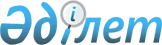 Сәулет, қала құрылысы, құрылыс және мемлекеттік сәулет-құрылыс бақылау және қадағалау істері жөніндегі жергілікті атқарушы органдар қызметінің сәулет, қала құрылысы және құрылыс саласындағы тәуекел дәрежесін бағалау өлшемшарттарын және тексеру парақтарын бекіту туралы
					
			Күшін жойған
			
			
		
					Қазақстан Республикасы Инвестициялар және даму министрінің 2018 жылғы 31 қазандағы № 757 және Қазақстан Республикасы Ұлттық экономика министрінің 2018 жылғы 31 қазандағы № 52 бірлескен бұйрығы. Қазақстан Республикасының Әділет министрлігінде 2018 жылғы 1 қарашада № 17665 болып тіркелді. Күші жойылды - Қазақстан Республикасы Индустрия және инфрақұрылымдық даму министрінің 2022 жылғы 30 желтоқсандағы № 763 және Қазақстан Республикасы Ұлттық экономика министрінің 2022 жылғы 19 желтоқсандағы № 130 бірлескен бұйрығымен
      Ескерту. Күші жойылды - ҚР Индустрия және инфрақұрылымдық даму министрінің 30.12.2022 № 763 және ҚР Ұлттық экономика министрінің 19.12.2022 № 130 (01.01.2023 бастап қолданысқа енгiзiледi) бірлескен бұйрығымен.
      Ескерту. Бірлескен бұйрықтың тақырыбы жаңа редакцияда – ҚР Индустрия және инфрақұрылымдық даму министрінің 28.04.2020 № 240 және ҚР Ұлттық экономика министрінің 30.04.2020 № 34 (алғашқы ресми жарияланған күнінен кейін күнтізбелік он күн өткен соң қолданысқа енгізіледі) бірлескен бұйрығымен.
      2015 жылғы 29 қазандағы Қазақстан Республикасы Кәсіпкерлік кодексінің 141-бабының 3-тармағына және 143-бабының 1-тармағына сәйкес БҰЙЫРАМЫЗ:
      1. Мыналар:
      1) осы бірлескен бұйрыққа 1-қосымшаға сәйкес сәулет, қала құрылысы, құрылыс және мемлекеттік сәулет-құрылыс бақылау мен қадағалау істері жөніндегі жергілікті атқарушы органдар қызметінің сәулет, қала құрылысы және құрылыс саласындағы тәуекел дәрежесін бағалау өлшемшарттары;
      2) осы бірлескен бұйрыққа 2-қосымшаға сәйкес сәулет және қала құрылысы органдарына қатысты сәулет, қала құрылысы және құрылыс саласындағы тексеру парағы;
      3) осы бірлескен бұйрыққа 3-қосымшаға сәйкес мемлекеттік сәулет-құрылыс бақылау және қадағалау органдарына қатысты сәулет, қала құрылысы және құрылыс саласындағы тексеру парағы;
      4) осы бірлескен бұйрыққа 4-қосымшаға сәйкес құрылыс органдарына қатысты сәулет, қала құрылысы және құрылыс саласындағы тексеру парағы бекітілсін.
      2. "Сәулет, қала құрылысы, құрылыс және мемлекеттік сәулет-құрылыс бақылау және қадағалау істері жөніндегі жергілікті атқарушы органдардың сәулет, қала құрылысы және құрылыс қызметі саласындағы тәуекел дәрежесін бағалау өлшемшарттарын және тексеру парағын бекіту туралы" Қазақстан Республикасы Ұлттық экономика министрінің міндетін атқарушының 2016 жылғы 3 маусымдағы № 235 бұйрығының (Нормативтік құқықтық актілерді мемлекеттік тіркеу тізілімінде № 14139 болып тіркелген, "Әділет" ақпараттық-құқықтық жүйесінде 2016 жылғы 1 қыркүйекте жарияланған) күші жойылды деп танылсын.
      3. Қазақстан Республикасы Инвестициялар және даму министрлігінің Құрылыс және тұрғын үй-коммуналдық шаруашылық істері комитеті заңнамада белгіленген тәртіппен:
      1) осы бірлескен бұйрықты Қазақстан Республикасы Әділет министрлігінде мемлекеттік тіркеуді; 
      2) осы бірлескен бұйрық мемлекеттік тіркелген күнінен бастап күнтізбелік он күн ішінде оны ресми жариялау және Қазақстан Республикасы Нормативтік құқықтық актілерінің эталондық бақылау банкіне енгізу үшін оның қазақ және орыс тілдеріндегі қағаз тасығыштағы және электрондық нысандағы көшірмелерін "Республикалық құқықтық ақпарат орталығы" шаруашылық жүргізу құқығындағы республикалық мемлекеттік кәсіпорнына жіберуді;
      3) осы бірлескен бұйрықты Қазақстан Республикасы Инвестициялар және даму министрлігінің интернет-ресурсында орналастыруды;
      4) осы бірлескен бұйрық Қазақстан Республикасы Әділет министрлігінде мемлекеттік тіркелгеннен кейін он жұмыс күні ішінде осы тармақтың 1), 2) және 3) тармақшаларында көзделген іс-шаралардың орындалуы туралы мәліметтерді Қазақстан Республикасы Инвестициялар және даму министрлігінің Заң департаментіне ұсынуды қамтамасыз етсін. 
      4. Осы бірлескен бұйрықтың орындалуын бақылау жетекшілік ететін Қазақстан Республикасының Инвестициялар және даму вице-министріне жүктелсін. 
      5. Осы бірлескен бұйрық алғашқы ресми жарияланған күнінен кейін күнтізбелік он күн өткен соң қолданысқа енгізіледі.
      "КЕЛІСІЛДІ"
      Қазақстан Республикасының
      Бас прокуратурасы
      Құқықтық статистика және
      арнайы есепке алу жөніндегі
      комитетімен Сәулет, қала құрылысы, құрылыс және мемлекеттік сәулет-құрылыс бақылау мен қадағалау істері жөніндегі жергілікті атқарушы органдар қызметінің сәулет, қала құрылысы және құрылыс саласындағы тәуекел дәрежесін бағалау өлшемшарттары 1-тарау. Жалпы ережелер
      1. Осы сәулет, қала құрылысы, құрылыс және мемлекеттік сәулет-құрылыс бақылау мен қадағалау істері жөніндегі жергілікті атқарушы органдар қызметінің сәулет, қала құрылысы және құрылыс саласындағы тәуекел дәрежесін бағалау өлшемшарттары (бұдан әрі – Өлшемшарттар) Қазақстан Республикасы Кәсіпкерлік кодексінің (бұдан әрі – Кодекс) 141-бабының 3-тармағына, 143-бабының 1-тармағына және Қазақстан Республикасы Ұлттық экономика министрінің міндетін атқарушының 2018 жылғы 31 шілдедегі № 3 бұйрығымен бекітілген (Нормативтік құқықтық актілерді мемлекеттік тіркеу тізілімінде № 17371 болып тіркелген) Мемлекеттік органдардың тәуекелдерді бағалау жүйесін қалыптастыру қағидаларына және тексеру парақтарының нысанына сәйкес бақылау және қадағалау субъектілерін тәуекел дәрежелеріне жатқызу үшін әзірленді.
      2. Осы Өлшемшарттарда мынадай ұғымдар пайдаланылады:
      1) бақылау және қадағалау субъектілері:
      сәулет және қала құрылысы;
      құрылыс;
      мемлекеттік сәулет-құрылыс бақылау және қадағалау істері жөніндегі жергілікті атқарушы органдар;
      2) елеулі бұзушылықтар – сәулет, қала құрылысы және құрылыс саласындағы нормативтік құқықтық актілерде белгіленген, Қазақстан Республикасының заңдарында көзделген әкімшілік және қылмыстық жауапкершілікке әкеп соқтыратын және дұрыс емес есептілік және мониторингті ұсынуға, мемлекеттік нормативтердің сақталмауына, хабарлама қабылдап алу, бақылау және қадағалау субъектісіне бару арқылы профилактикалық бақылау мен қадағалауды жүргізу тәртібі және олқылықтарды түзеуден басқа, сонымен қатар азаматтардың құқықтары және заңды мүдделерін бұзуға, шағымдар мен өтініштердің болуына байланысты бұзушылықтар;
      3) елеусіз бұзушылықтар – атқару құжаттарының уақытылы және дұрыс ресімделмеуі;
      4) өрескел бұзушылықтар – сәулет, қала құрылысы және құрылыс саласындағы нормативтік құқықтық актілермен белгіленген, солардың салдарынан қолайлы мекендеу ортасының және адамның, оның ішінде мүгедектердің тыныс-тіршілік жағдайы нашарлайтын, техногендік апат фактілерінің болуына (ғимараттар мен құрылыстардың тіреу және қоршау конструкцияларының қирауы), Қазақстан Республикасының заңдарында көзделген әкімшілік және қылмыстық жауаптылыққа әкеп соқтыратын қоғам мүдделеріне залал келтіруге, сондай-ақ штатта тиісті білімі мен белгілі бір жұмыс тәжірибесі бар жұмыскерлердің болмауына, іске асырылған құрылыс объектілерінің болмауына, сарапшылардың жоқ болуына және жауапкершілік деңгейлеріне сәйкес келмеуіне, лицензиясының және аккредиттелген сарапшылардың болмауына байланысты бұзушылықтар;
      5) сәулет, қала құрылысы және құрылыс саласындағы тәуекел – бақылау және қадағалау субъектісінің қызметі нәтижесінде салдарының ауырлық дәрежесі ескеріле отырып, адамның өміріне немесе денсаулығына, қоршаған ортаға, жеке және заңды тұлғалардың заңды мүдделеріне, мемлекеттің мүліктік мүдделеріне зиян келтіру ықтималдығы;
      6) тәуекел дәрежесін бағалаудың объективті өлшемшарттары (бұдан әрі – объективті өлшемшарттар) – белгілі бір қызмет саласында тәуекел дәрежесіне байланысты және жеке бақылау және қадағалау субъектісіне тікелей байланысты емес бақылау және қадағалау субъектілерін іріктеу үшін пайдаланылатын тәуекел дәрежесін бағалау өлшемшарттары;
      7) тәуекел дәрежесін бағалаудың субъективті өлшемшарттары (бұдан әрі – субъективті өлшемшарттар) – нақты бақылау және қадағалау субъектінің қызмет нәтижелеріне байланысты сәулет, қала құрылысы, құрылыс және мемлекеттік сәулет-құрылыс бақылау мен қадағалау істері жөніндегі жергілікті атқарушы органдарды іріктеу үшін пайдаланылатын тәуекелдер дәрежесін бағалау өлшемшарттары;
      8) тексеру парағы – сақталмауы адам өмірі мен денсаулығына, қоршаған ортаға, жеке және заңды тұлғалардың, мемлекеттің заңды мүдделеріне қауіп төндіретін бақылау және қадағалау субъектілер қызметіне қойылатын талаптарды ғана қамтитын талаптар тізбесі.
      3. Сәулет, қала құрылысы, құрылыс және мемлекеттік сәулет-құрылыс бақылау мен қадағалау істері жөніндегі жергілікті атқарушы органдар қызметінің сәулет, қала құрылысы және құрылыс саласындағы тәуекелдер дәрежесін бағалау өлшемшарттары объективті және субъективті өлшемшарттар бойынша қалыптастырылады. 2-тарау. Объективті өлшемшарттар
      4. Объективті өлшемшарттар бойынша тәуекелдің жоғары дәрежесіне сәулет, қала құрылысы және құрылыс саласындағы барлық бақылау және қадағалау субъектілері:
      сәулет және қала құрылысы;
      құрылыс;
      мемлекеттік сәулет-құрылыс бақылау және қадағалау жөніндегі жергілікті атқарушы органдары жатады, себебі олардың қызметі тікелей адам өміріне немесе денсаулығына, қоршаған ортаға, жеке және заңды тұлғалардың заңды мүдделеріне, мемлекеттің мүліктік мүдделеріне зиян келтірудің неғұрлым ықтималдылығының көрсеткіштерімен байланысты, яғни олардың қызметі қауіпсіз, жайлылы және жағымды тіршілік ету аймағымен қамтамасыз ету қажет. 3-тарау. Субъективті өлшемшарттар
      5. Тәуекел дәрежесін бағалаудың субъективті өлшемшарттарын айқындау үшін мынадай ақпарат көздері:
      1) бақылау және қадағалау субъектілері ұсынатын, оның ішінде автоматтандырылған ақпараттық жүйелер арқылы ұсынылатын есептілік пен мәліметтерді мониторингілеу нәтижелері;
      2) бұрынғы бақылау және қадағалау субъектісіне бару арқылы тексерудің/профилактикалық бақылау мен қадағалаудың нәтижелері (бұл ретте бұзушылықтардың ауырлық дәрежесі (өрескел, елеулі, елеусіз) заңнама талаптары сақталмаған жағдайда белгіленеді);
      3) расталған (дәлелденген) шағымдар мен өтініштердің болуы және саны;
      4) мемлекеттік органдардың, бұқаралық ақпарат құралдарының ресми интернет-ресурстарын талдау нәтижелері.
      6. Қолда бар ақпарат көздерінің негізінде субъективті өлшемшарттар үш бұзушылық дәрежесі бойынша бөлінеді: өрескел, елеулі және елеусіз.
      Бақылау және қадағалау субъектісін тәуекел дәрежесіне жатқызу үшін тәуекел дәрежесінің көрсеткішін есептеудің мынадай тәртібі қолданылады.
      Қолда бар ақпарат көздерінен бір өрескел бұзушылық анықталған жағдайда бақылау және қадағалау субъектіге 100 тәуекел дәрежесінің көрсеткіші теңестіріледі және оған қатысты бақылау және қадағалау субъектісіне бару арқылы профилактикалық бақылау мен қадағалау жүргізіледі.
      Егер өрескел бұзушылықтар анықталмаса, онда тәуекел дәрежесінің көрсеткішін анықтау үшін елеулі және елеусіз бұзушылықтар бойынша қосынды көрсеткіш есептеледі.
      Елеулі бұзушылықтар көрсеткішін айқындау кезінде 0,7 коэффициенті қолданылады және бұл көрсеткіш мына формула бойынша есептеледі:
      SРз = (SР2 х 100/SР1) х 0,7,
      мұнда:
      SРз – елеулі бұзушылықтардың көрсеткіші;
      SР1 – елеулі бұзушылықтардың талап етілетін саны;
      SР2 – анықталған елеулі бұзушылықтардың саны;
      Елеусіз бұзушылықтардың көрсеткішін айқындау кезінде 0,3 коэффициенті қолданылады және бұл көрсеткіш мына формула бойынша есептеледі:
      SРн = (SР2 х 100/SР1) х 0,3,
      мұнда:
      SРн – елеусіз бұзушылықтардың көрсеткіші;
      SР1 – елеусіз бұзушылықтардың талап етілетін саны;
      SР2 – анықталған елеусіз бұзушылықтардың саны;
      Тәуекел дәрежесінің жалпы көрсеткіші (SР) 0-ден 100-ге дейінгі шәкіл бойынша есептеледі және мына формула бойынша елеулі және елеусіз бұзушылықтардың көрсеткіштерін қосындылау арқылы айқындалады:
      SР = SРз + SРн,
      мұнда:
      SР – тәуекел дәрежесінің жалпы көрсеткіші;
      SРз – елеулі бұзушылықтардың көрсеткіші;
      SРн – елеусіз бұзушылықтардың көрсеткіші.
      Тәуекел дәрежесін бағалаудың субъективті өлшемшарттары осы өлшемшарттарға Қосымшада көрсетілген.
      Тәуекел дәрежесінің көрсеткіштері бойынша бақылау және қадағалау субъектісі:
      1) тәуекел дәрежесінің көрсеткіші 61-ден бастап 100-ді қоса алғанға дейін болған кезде және оған қатысты бақылау және қадағалау субъектісіне бару арқылы профилактикалық бақылау мен қадағалау жүргізіліп жатса – жоғары тәуекел дәрежесіне жатады;
      2) тәуекел дәрежесінің көрсеткіші 0-ден 60-қа дейін болған кезде және оған қатысты бақылау және қадағалау субъектісіне бару арқылы профилактикалық бақылау мен қадағалау жүргізілмесе – жоғары тәуекел дәрежесіне жатпайды.
      Тәуекел дәрежесін талдау және бағалау кезінде бұрын нақты бақылау және қадағалау субъектісіне қатысты ескерілген және пайдаланылған субъективті өлшемшарттардың деректері қолданылмайды.
      Бақылау және қадағалау субъектісіне бару арқылы профилактикалық бақылауды жүргізу жиілігі тәуекел дәрежесін бағалау өлшемшарттарымен, бірақ жылына бір реттен жиі емес айқындалады.
      Реттеуші мемлекеттік органның бірінші басшысы бекіткен, талдау мен бағалаудың нәтижелері бойынша бақылау және қадағалау субъектісіне бару арқылы профилактикалық бақылау мен қадағалауды жүргізудің жартыжылдық тізімі бақылау және қадағалау субъектісіне бару арқылы профилактикалық бақылау мен қадағалауды тағайындауға негіз болып табылады.
      Бақылау және қадағалау субъектісіне бару арқылы профилактикалық бақылау және қадағалау Кодекстің 141-бабының 3-тармағына сәйкес құрылатын бақылау және қадағалау субъектісіне бару арқылы профилактикалық бақылау және қадағалаудың жарты жылдық тізімдері негізінде жүргізіледі.
      Бақылау және қадағалау субъектісіне бару арқылы профилактикалық бақылау және қадағалау тізімдері субъективті өлшемшарттар бойынша тәуекел дәрежесінің барынша жоғары көрсеткіші бар бақылау және қадағалау субъектісінің басымдығы ескеріле отырып жасалады.
      Ескерту. 6-тармаққа өзгеріс енгізілді – ҚР Индустрия және инфрақұрылымдық даму министрінің 28.04.2020 № 240 және ҚР Ұлттық экономика министрінің 30.04.2020 № 34 (алғашқы ресми жарияланған күнінен кейін күнтізбелік он күн өткен соң қолданысқа енгізіледі) бірлескен бұйрығымен.

 Сәулет, қала құрылысы, құрылыс және мемлекеттік сәулет-құрылыс бақылау мен қадағалау істері жөніндегі жергілікті атқарушы органдар қызметінің сәулет, қала құрылысы және құрылыс саласындағы тәуекел дәрежесін бағалаудың субъективті өлшемшарттары
      Ескерту. Қосымша жаңа редакцияда - ҚР Индустрия және инфрақұрылымдық даму министрінің 26.09.2020 № 496 және ҚР Ұлттық экономика министрінің 28.09.2020 № 70 (алғашқы ресми жарияланған күнінен кейін күнтізбелік он күн өткен соң қолданысқа енгізіледі) бірлескен бұйрығымен. Сәулет және қала құрылысы органдарына қатысты сәулет, қала құрылысы және құрылыс саласындағы тексеру парағы
      Ескерту. 2-қосымша жаңа редакцияда – ҚР Индустрия және инфрақұрылымдық даму министрінің 26.09.2020 № 496 және ҚР Ұлттық экономика министрінің 28.09.2020 № 70 (алғашқы ресми жарияланған күнінен кейін күнтізбелік он күн өткен соң қолданысқа енгізіледі) бірлескен бұйрығымен.
      Тексеруді тағайындаған мемлекеттік орган______________________________
      ________________________________________________________________
      Бақылау және қадағалау субъектісіне (объектісіне) бару арқылы тексеруді/профилактикалық бақылауды және қадағалауды тағайындау туралы
      акт _____________________________________________________________
      №, күні
      Бақылау және қадағалау субъектісінің (объектісінің) атауы _________________
      ___________________________________________________________________
      Бақылау және қадағалау субъектісінің (объектісінің) (жеке сәйкестендіру нөмірі), бизнес-сәйкестендіру нөмірі
      ___________________________________________________________________
      Орналасқан жерінің мекенжайы ________________________________________
      ___________________________________________________________________
      Лауазымды адам (адамдар) ______________________________________
      лауазымы
      ____________________ __________________________________________________
      қолы                  тегі, аты, әкесінің аты (бар болған жағдайда)
      ___________________________________________
      лауазымы
      ____________________ __________________________________________________
      қолы                  тегі, аты, әкесінің аты (бар болған жағдайда)
      Бақылау және қадағалау
      субъектісінің басшысы            __________________________________________
      лауазымы
      ____________________ _______________________________________________
      қолы                  тегі, аты, әкесінің аты (бар болған жағдайда) Мемлекеттік сәулет-құрылыс бақылау және қадағалау органдарына қатысты сәулет, қала құрылысы және құрылыс саласындағы тексеру парағы
      Ескерту. 3-қосымша жаңа редакцияда – ҚР Индустрия және инфрақұрылымдық даму министрінің 28.04.2020 № 240 және ҚР Ұлттық экономика министрінің 30.04.2020 № 34 (алғашқы ресми жарияланған күнінен кейін күнтізбелік он күн өткен соң қолданысқа енгізіледі) бірлескен бұйрығымен.
      Тексеруді тағайындаған мемлекеттік орган___________________________________________
      ________________________________________________________________________________
      Бақылау және қадағалау субъектісіне (объектісіне) бару арқылы тексеруді/профилактикалық 
      бақылауды және қадағалауды тағайындау туралы акт 
      ________________________________________________________________________________
      №, күні 
      Бақылау және қадағалау субъектісінің (объектісінің) атауы ______________________________ 
      ________________________________________________________________________________
      Бақылау және қадағалау субъектісінің (объектісінің) (жеке сәйкестендіру нөмірі), 
      бизнес-сәйкестендіру нөмірі 
      ________________________________________________________________________________
      Орналасқан жерінің мекенжайы ____________________________________________________
      ________________________________________________________________________________
      Лауазымды адам (адамдар) ______________________________________ 
      лауазымы 
      __________________________ ______________________________________ 
      қолы                        тегі, аты, әкесінің аты (бар болған жағдайда) 
      ______________________________________ 
      лауазымы 
      __________________________ ______________________________________ 
      қолы                        тегі, аты, әкесінің аты (бар болған жағдайда) 
      Бақылау және қадағалау 
      субъектісінің басшысы            ______________________________________ 
      лауазымы 
      ________________________ ______________________________________ 
      қолы                  тегі, аты, әкесінің аты (бар болған жағдайда) Құрылыс органдарына қатысты сәулет, қала құрылысы және құрылыс саласындағы тексеру парағы
      Ескерту. 4-қосымша жаңа редакцияда – ҚР Индустрия және инфрақұрылымдық даму министрінің 26.09.2020 № 496 және ҚР Ұлттық экономика министрінің 28.09.2020 № 70 (алғашқы ресми жарияланған күнінен кейін күнтізбелік он күн өткен соң қолданысқа енгізіледі) бірлескен бұйрығымен.
      Тексеруді тағайындаған мемлекеттік орган______________________________
      ___________________________________________________________________
      Бақылау және қадағалау субъектісіне (объектісіне) бару арқылы тексеруді/профилактикалық бақылауды және қадағалауды тағайындау туралы акт __________________________________
      №, күні
      Бақылау және қадағалау субъектісінің (объектісінің) атауы _________________
      ___________________________________________________________________
      Бқылау және қадағалау субъектісінің (объектісінің) (жеке сәйкестендіру нөмірі), бизнес-сәйкестендіру нөмірі
      ____________________________________________________________________
      Орналасқан жерінің мекенжайы ________________________________________
      ____________________________________________________________________
      Лауазымды адам (адамдар) ______________________________________
      лауазымы
      ____________________ __________________________________________________
      қолы                  тегі, аты, әкесінің аты (бар болған жағдайда)
      ___________________________________________
      лауазымы
      ____________________ __________________________________________________
      қолы                  тегі, аты, әкесінің аты (бар болған жағдайда)
      Бақылау және қадағалау
      субъектісінің басшысы            __________________________________________
      лауазымы
      ____________________ _______________________________________________
      қолы                  тегі, аты, әкесінің аты (бар болған жағдайда)
					© 2012. Қазақстан Республикасы Әділет министрлігінің «Қазақстан Республикасының Заңнама және құқықтық ақпарат институты» ШЖҚ РМК
				Қазақстан Республикасы
Инвестициялар және даму
министрінің
2018 жылғы 31 қазандағы
№ 757 және
Қазақстан Республикасы
Ұлттық экономика министрінің
2018 жылғы 31 қазандағы № 52
бірлескен бұйрығына
1-қосымшаСәулет, қала құрылысы,
құрылыс және мемлекеттік
сәулет-құрылыс бақылау мен
қадағалау істері жөніндегі
жергілікті атқарушы органдар
қызметінің сәулет, қала
құрылысы және құрылыс
саласындағы тәуекел дәрежесін
бағалау өлшемшарттарына
қосымша
Р/с
№
Өлшемшарттар
Бұзушылық дәрежесі
Сәулет және қала құрылысы органдары
Сәулет және қала құрылысы органдары
Сәулет және қала құрылысы органдары
1. Бақылау және қадағалау субъект ұсынатын, оның ішінде автоматтандырылған ақпараттық жүйелер арқылы ұсынылатын есептілік пен мәліметтерді мониторингілеу қорытындылары.
1. Бақылау және қадағалау субъект ұсынатын, оның ішінде автоматтандырылған ақпараттық жүйелер арқылы ұсынылатын есептілік пен мәліметтерді мониторингілеу қорытындылары.
1. Бақылау және қадағалау субъект ұсынатын, оның ішінде автоматтандырылған ақпараттық жүйелер арқылы ұсынылатын есептілік пен мәліметтерді мониторингілеу қорытындылары.
1
Салынуы белгіленген объектілер мен кешендер туралы ақпаратты (тапсырыс беруші, мердігер, авторлық және техникалық қадағалау, сараптама қорытындысының, жерге тиісті құқық беру туралы шешімнің болуы туралы мәліметтерді) әрбір айдың 5-күніне ұсынбау
өрескел
2
Салынып жатқан объектілер мен кешендер туралы ақпаратты (тапсырыс беруші, мердігер, авторлық және техникалық қадағалау, сараптама қорытындысының, жерге тиісті құқық беру туралы шешімнің болуы туралы мәліметтерді) тоқсан сайын есепті тоқсаннан кейінгі айдың 5-күніне ұсынбау
өрескел
2. Бұрынғы бақылау және қадағалау субъектісіне бару арқылы тексерудің/профилактикалық бақылау мен қадағалаудың нәтижелері (бұл ретте бұзушылықтардың ауырлық дәрежесі (өрескел, елеулі, елеусіз) заңнама талаптары сақталмаған жағдайда белгіленеді).
2. Бұрынғы бақылау және қадағалау субъектісіне бару арқылы тексерудің/профилактикалық бақылау мен қадағалаудың нәтижелері (бұл ретте бұзушылықтардың ауырлық дәрежесі (өрескел, елеулі, елеусіз) заңнама талаптары сақталмаған жағдайда белгіленеді).
2. Бұрынғы бақылау және қадағалау субъектісіне бару арқылы тексерудің/профилактикалық бақылау мен қадағалаудың нәтижелері (бұл ретте бұзушылықтардың ауырлық дәрежесі (өрескел, елеулі, елеусіз) заңнама талаптары сақталмаған жағдайда белгіленеді).
3
Объектілерді пайдалануға қабылдау актілерін, сондай-ақ пайдалануға берілетін объектілерді (кешендерді) есепке алуды жүргізу
өрескел
4
Республикалық маңызы бар қалалардың, астананың, облыстық маңызы бар қалалардың және республиканың селолық елді мекендерінің бас жоспарлау жобаларының болуы
өрескел
5
Республикалық маңызы бар қалалардың, астананың, облыстық маңызы бар қалалардың және республиканың селолық елді мекендерінің егжей-тегжейлі жоспарлау жобаларының болуы
өрескел
6
Аумақтарды функционалдық аймақтарға бөлуін ұстану
өрескел
7
Қызыл сызықтардың сақтауы
өрескел
8
Сары сызықтардың сақтауы
өрескел
9
Құрылыс салуды реттеу сызықтарының сақтауы
өрескел
10
Астана, республикалық және облыстық маңызы бар қалалар үшін көзделген бірыңғай сәулеттік стиль тұжырымдамасының сақталуы
өрескел
11
Жергілікті атқарушы органдардың шешімін дайындау кезінде өтініш берушіге жерге тиісті құқық беру туралы қала құрылысы талаптарының сақталуы
өрескел
12
Жергілікті атқарушы органдардың шешімін дайындау кезінде өтініш берушіге үй-жайларына (жекелеген бөліктеріне) реконструкциялау, қайта жоспарлау, қайта жабдықтау жүргізуге туралы қала құрылысы талаптарының сақталуы
өрескел
13
Құрылысқа арналған эскизді (эскиздік жобаны) келісу талаптарының сақталуы
елеулі
14
Сәулет, қала құрылысы және құрылыс істері жөніндегі уәкілетті орган белгілеген тәртіпте, салынып жатқан (салынуы көзделген) объектілер мен кешендерге мониторинг жүргізілуі
елеулі
15
Сәулет-жоспарлау тапсырманы және техникалық шарттарды беруге өтінішті берген күннен бастап 5 (бес) жұмыс күнінен аспайтын дәлелді бас тарту жағдайларын қоспағанда, 6 (алты) жұмыс күнінен аспайтын техникалық және (немесе) технологиялық жағынан күрделі емес объектілерді жобалауға берілген өтініштерді қарау мерзімін сақтау
елеулі
16
Сәулет-жоспарлау тапсырманы және техникалық шарттарды беруге өтінішті берген күннен бастап 5 (бес) жұмыс күнінен аспайтын дәлелді бас тарту жағдайларын қоспағанда, 15 (он бес) жұмыс күнінен аспайтын техникалық және (немесе) технологиялық жағынан күрделі жобалар бойынша өтініштерді қарау мерзімін сақтау
елеулі
17
Сәулет-жоспарлау тапсырмасын беру
өрескел
18
Сәулет және қала құрылысы органына бұрын берілген нұсқамаларды орындау
өрескел
19
Елді мекендердің бас жоспарлары, аумақты аймақтарға бөлу жоспарлары, егжей-тегжейлі жоспарлау жоспарлары, өнеркәсіптік аймақтарды жоспарлау жобалары, құрылыс салу жобалары, абаттандыру және көгалдандыру жобалары, басқа да жоспарлау жобалары туралы ақпаратты мемлекеттік қала құрылысы кадастрының дерекқорына ұсыну
елеулі
20
Қызыл сызықтары және құрылыс салуды реттеу сызықтары туралы ақпаратты мемлекеттік қала құрылысы кадастрының дерекқорына ұсыну
елеулі
21
Келісілген эскиздік жобалар туралы ақпаратты мемлекеттік қала құрылысы кадастрының дерекқорына ұсыну
елеулі
3. Расталған шағымдар мен өтініштердің болуы.
3. Расталған шағымдар мен өтініштердің болуы.
3. Расталған шағымдар мен өтініштердің болуы.
22
Жеке немесе заңды тұлғаның расталған шағымы немесе өтінішінің болуы
өрескел
4. Мемлекеттік органдардың, бұқаралық ақпарат құралдарының ресми интернет-ресурстарын талдау нәтижелері.
4. Мемлекеттік органдардың, бұқаралық ақпарат құралдарының ресми интернет-ресурстарын талдау нәтижелері.
4. Мемлекеттік органдардың, бұқаралық ақпарат құралдарының ресми интернет-ресурстарын талдау нәтижелері.
23
Сәулет, қала құрылысы және құрылыс қызметі саласындағы бұзушылықтар туралы бұқаралық ақпарат құралдарында ресми хабарлардың болуы
өрескел
Мемлекеттік сәулет-құрылыс бақылау және қадағалау органдары
Мемлекеттік сәулет-құрылыс бақылау және қадағалау органдары
Мемлекеттік сәулет-құрылыс бақылау және қадағалау органдары
1. Бақылау және қадағалау субъект ұсынатын, оның ішінде автоматтандырылған ақпараттық жүйелер арқылы ұсынылатын есептілік пен мәліметтерді мониторингілеу қорытындылары.
1. Бақылау және қадағалау субъект ұсынатын, оның ішінде автоматтандырылған ақпараттық жүйелер арқылы ұсынылатын есептілік пен мәліметтерді мониторингілеу қорытындылары.
1. Бақылау және қадағалау субъект ұсынатын, оның ішінде автоматтандырылған ақпараттық жүйелер арқылы ұсынылатын есептілік пен мәліметтерді мониторингілеу қорытындылары.
1
Мүгедектер үшін қолжетімділікті қамтамасыз етуді міндетті түрде ескере отырып, объектілерді пайдалануға қабылдау актілерін, сондай-ақ пайдалануға берілетін объектілерді (кешендерді) есепке алуды жүргізбеу
өрескел
2
Салынып жатқан (реконструкцияланатын, кеңейтілетін, модернизацияланатын, күрделі жөнделетін) және пайдалануға берілген объектілерге мониторинг жүргізбеу
елеулі
3
Салынуы белгіленген объектілер мен кешендер туралы ақпаратты (тапсырыс беруші, мердігер, авторлық және техникалық қадағалау, сараптама қорытындысының, жерге тиісті құқық беру туралы шешімнің болуы туралы мәліметтерді) әрбір айдың 5-күніне ұсынбау
өрескел
4
Салынып жатқан объектілер мен кешендер туралы ақпаратты (тапсырыс беруші, мердігер, авторлық және техникалық қадағалау, сараптама қорытындысының, жерге тиісті құқық беру туралы шешімнің болуы туралы мәліметтерді) тоқсан сайын есепті тоқсаннан кейінгі айдың 5-күніне ұсынбау
өрескел
2. Бұрынғы бақылау және қадағалау субъектісіне бару арқылы тексерудің/профилактикалық бақылау мен қадағалаудың нәтижелері (бұл ретте бұзушылықтардың ауырлық дәрежесі (өрескел, елеулі, елеусіз) заңнама талаптары сақталмаған жағдайда белгіленеді).
2. Бұрынғы бақылау және қадағалау субъектісіне бару арқылы тексерудің/профилактикалық бақылау мен қадағалаудың нәтижелері (бұл ретте бұзушылықтардың ауырлық дәрежесі (өрескел, елеулі, елеусіз) заңнама талаптары сақталмаған жағдайда белгіленеді).
2. Бұрынғы бақылау және қадағалау субъектісіне бару арқылы тексерудің/профилактикалық бақылау мен қадағалаудың нәтижелері (бұл ретте бұзушылықтардың ауырлық дәрежесі (өрескел, елеулі, елеусіз) заңнама талаптары сақталмаған жағдайда белгіленеді).
5
Құрылыс-монтаждау жұмыстарының басталуы туралы хабарламаны қабылдау тәртібін сақтау
елеулі
6
Өтініш беруші мен мемлекеттік сәулет-құрылыс бақылау және қадағалау органы қызметкерінің арасында келіспеушіліктер бар болған жағдайда, келіспеушіліктер туралы акт жасалуы
елеулі
7
Салынып жатқан және салынған объектілерде бекітілген (қайта бекітілген) жобалау (жобалау-сметалық) құжаттамасының болуы
өрескел
8
Жобаларға сараптаманың оң қорытындысының болуы
өрескел
9
Жер учаскесіне берілген тиісті құқықтың болуы
өрескел
10
Құрылыс-монтаждау жұмыстары жүргізудің басталғаны туралы хабарламаны қабылдау жөніндегі талонның болуы
елеулі
11
Орындалған (орындалып жатқан) құрылыс-монтаждау жұмыстарының, қолданылатын құрылыс материалдарының (бұйымдарының, конструкцияларының) және жабдықтың бекiтiлген жобалық шешiмдерге және мемлекеттiк (мемлекетаралық) нормативтерге, оның iшiнде тiреу және қоршау конструкцияларының берiктiгін, орнықтылығын, сенiмдiлiгiн және ғимараттардың (құрылыстардың) пайдалану сапасын қамтамасыз ету жөнiндегi нормативтерге сәйкес келуі
өрескел
12
Тиiстi жұмыс түрлерiн жүзеге асыру құқығына лицензияның бар-жоғы және лицензияланатын сәулет, қала құрылысы және құрылыс қызметiнiң санаттылыққа сәйкес келуі
өрескел
13
Іздестіру қызметімен айналысу үшін штатында тиісті жоғары кәсіби білімі және жұмыс тәжірибесі бар кемінде бір инженерлік-техникалық жұмыскердің болуы талабына сәйкес келуі
өрескел
14
Іздестіру қызметімен айналысу үшін меншік (шаруашылық жүргізу немесе жедел басқару) және (немесе) жалға алу құқығында өндірістік базаның болуы талабына сәйкес келуі
елеулі
15
Іздестіру қызметімен айналысу үшін меншік (шаруашылық жүргізу немесе жедел басқару) және (немесе) жалға алу құқығында ең аз материалдық-техникалық жарақтандырылуының болуы талабына сәйкес келуі
елеулі
16
Іздестіру қызметімен айналысу үшін жұмыстардың тиісінше орындалуын және сапаның қамтамасыз етілуін регламенттейтін сапаны бақылау (норманы бақылау, жұмыс жүргізу сапасын бақылау) жүйесі бойынша өтініш беруші (лицензиат) бекіткен нұсқаулықтың болуы талабына сәйкес келуі
елеулі
17
Іздестіру қызметімен айналысу үшін жауапты инженер-техник жұмыскердің оқудан өткенін растайтын құжаттарды қоса берумен, еңбекті қорғау және қауіпсіздік техникасы жүйесі бойынша өтініш беруші (лицензиат) бекіткен қағидалардың және нұсқаулықтардың болуы талабына сәйкес келуі
елеулі
18
ІІІ санаттағы жобалау қызметімен айналасу үшін лицензиаттарға қойылатын штатында лицензияланатын қызмет түрінің өтініш жасалған кіші түрінің құрамына кіретін жұмыстардың бейіні бойынша тиісті аттестаты бар және өтініш берушіде тұрақты негізде жұмыс істейтін кемінде бір аттестатталған инженер-техник жұмыскердің болуы талабына сәйкес келуі
өрескел
19
ІІІ санаттағы жобалау қызметімен айналасу үшін лицензиаттарға қойылатын меншік (шаруашылық жүргізу немесе жедел басқару) және (немесе) жалға алу құқығында әкімшілік-тұрмыстық үй-жайлардың болуы талабына сәйкес келуі
елеулі
20
ІІІ санаттағы жобалау қызметімен айналасу үшін лицензиаттарға қойылатын лицензияланатын қызмет түрінің мәлімделген кіші түрін орындау үшін қажетті есеп айырысуларды орындауды, графикалық және өзге де материалдарды жасау мен ресімдеуді жүзеге асыруға мүмкіндік беретін бағдарламалық қамтылымның болуы талабына сәйкес келуі
елеулі
21
ІІ санаттағы жобалау қызметімен айналасу үшін лицензиаттарға қойылатын штатында лицензияланатын қызмет түрінің өтініш жасалған кіші түрінің құрамына кіретін жұмыстардың бейіні бойынша тиісті аттестаты бар және өтініш берушіде тұрақты негізде жұмыс істейтін кемінде бір аттестатталған инженер-техник жұмыскердің болуы талабына сәйкес келуі
өрескел
22
ІІ санаттағы жобалау қызметімен айналасу үшін лицензиаттарға қойылатын меншік (шаруашылық жүргізу немесе жедел басқару) және (немесе) жалға алу құқығында әкімшілік-тұрмыстық үй-жайлардың болуы талабына сәйкес келуі
елеулі
23
ІІ санаттағы жобалау қызметімен айналасу үшін лицензиаттарға қойылатын лицензияланатын қызмет түрінің мәлімделген кіші түрін орындау үшін қажетті, есеп айырысуларды орындауды, графикалық және өзге де материалдарды жасау мен ресімдеуді жүзеге асыруға мүмкіндік беретін бағдарламалық қамтылымның болуы талабына сәйкес келуі
елеулі
24
ІІ санаттағы жобалау қызметімен айналасу үшін лицензиаттарға қойылатын лицензиаттың бес жылдан кем емес тиісті жұмыс тәжірибесінің болуы талабына сәйкес келуі
өрескел
25
ІІ санаттағы жобалау қызметімен айналасу үшін лицензиаттарға қойылатын іске асырылған бестен кем емес құрылыс объектілерінің болуы талабына сәйкес келуі
өрескел
26
І санаттағы жобалау қызметімен айналасу үшін лицензиаттарға қойылатын штатында лицензияланатын қызмет түрінің өтініш жасалған кіші түрінің құрамына кіретін жұмыстардың бейіні бойынша тиісті аттестаты бар және өтініш берушіде тұрақты негізде жұмыс істейтін кемінде бір аттестатталған инженер-техник жұмыскердің болуы талабына сәйкес келуі
өрескел
27
І санаттағы жобалау қызметімен айналасу үшін лицензиаттарға қойылатын меншік (шаруашылық жүргізу немесе жедел басқару) құқығында және (немесе) жалға алу әкімшілік-тұрмыстық үй-жайлардың болуы талабына сәйкес келуі
елеулі
28
І санаттағы жобалау қызметімен айналасу үшін лицензиаттарға қойылатын лицензияланатын қызмет түрінің мәлімделген кіші түрін орындау үшін қажетті, есеп айырысуларды орындауды, графикалық және өзге де материалдарды жасау мен ресімдеуді жүзеге асыруға мүмкіндік беретін бағдарламалық қамтылымның болуы талабына сәйкес келуі
елеулі
29
І санаттағы жобалау қызметімен айналасу үшін лицензиаттарға қойылатын лицензиаттың он жылдан кем емес тиісті жұмыс тәжiрибесiнің болуы талабына сәйкес келуі
өрескел
30
І санаттағы жобалау қызметімен айналасу үшін лицензиаттарға қойылатын іске асырылған оннан кем емес құрылыс объектілерінің болуы талабына сәйкес келуі
өрескел
31
ІІІ санаттағы құрылыс-монтаждау жұмыстарымен айналасу үшін лицензиаттарға қойылатын штатында лицензияланатын қызмет түрінің өтініш жасалған кіші түрінің құрамына кіретін жұмыстардың бейіні бойынша тиісті аттестаты бар және өтініш берушіде тұрақты негізде жұмыс істейтін кемінде бір аттестатталған инженер-техник жұмыскердің болуы талабына сәйкес келуі
өрескел
32
ІІІ санаттағы құрылыс-монтаждау жұмыстарымен айналасу үшін лицензиаттарға қойылатын меншік (шаруашылық жүргізу немесе жедел басқару) және (немесе) жалға алу құқығында өндірістік базаның болуы талабына сәйкес келуі
елеулі
33
ІІІ санаттағы құрылыс-монтаждау жұмыстарымен айналасу үшін лицензиаттарға қойылатын меншік (шаруашылық жүргізу немесе жедел басқару) және (немесе) жалға алу құқығында ең аз материалдық-техникалық жарақтандырылуы талабына сәйкес келуі
елеулі
34
ІІ санаттағы құрылыс-монтаждау жұмыстарымен айналасу үшін лицензиаттарға қойылатын штатында лицензияланатын қызмет түрінің өтініш жасалған кіші түрінің құрамына кіретін жұмыстардың бейіні бойынша тиісті аттестаты бар және өтініш берушіде тұрақты негізде жұмыс істейтін кемінде бір аттестатталған инженер-техник жұмыскердің болуы талабына сәйкес келуі
өрескел
35
ІІ санаттағы құрылыс-монтаждау жұмыстарымен айналасу үшін лицензиаттарға қойылатын меншік (шаруашылық жүргізу немесе жедел басқару) және (немесе) жалға алу құқығында өндірістік базаның болуы талабына сәйкес келуі
елеулі
36
ІІ санаттағы құрылыс-монтаждау жұмыстарымен айналасу үшін лицензиаттарға қойылатын меншік (шаруашылық жүргізу немесе жедел басқару) және (немесе) жалға алу құқығында ең аз материалдық-техникалық жарақтандырылуының болуы талабына сәйкес келуі
елеулі
37
ІІ санаттағы құрылыс-монтаждау жұмыстарымен айналасу үшін лицензиаттарға қойылатын лицензиаттың бес жылдан кем емес тиісті жұмыс тәжірибесінің болуы талабына сәйкес келуі
өрескел
38
ІІ санаттағы құрылыс-монтаждау жұмыстарымен айналасу үшін лицензиаттарға қойылатын іске асырылған бестен кем емес құрылыс объектілерінің болуы талабына сәйкес келуі
өрескел
39
І санаттағы құрылыс-монтаждау жұмыстарымен айналасу үшін лицензиаттарға қойылатын штатында лицензияланатын қызмет түрінің өтініш жасалған кіші түрінің құрамына кіретін жұмыстардың бейіні бойынша тиісті аттестаты бар және өтініш берушіде тұрақты негізде жұмыс істейтін кемінде бір аттестатталған инженер-техник жұмыскердің болуы талабына сәйкес келуі
өрескел
40
І санаттағы құрылыс-монтаждау жұмыстарымен айналасу үшін лицензиаттарға қойылатын меншік (шаруашылық жүргізу немесе жедел басқару) және (немесе) жалға алу құқығында өндірістік базаның болуы талабына сәйкес келуі
өрескел
41
І санаттағы құрылыс-монтаждау жұмыстарымен айналасу үшін лицензиаттарға қойылатын меншік (шаруашылық жүргізу немесе жедел басқару) және (немесе) жалға алу құқығында аз материалдық-техникалық жарақтандырылуының болуы талабына сәйкес келуі
елеулі
42
І санаттағы құрылыс-монтаждау жұмыстарымен айналасу үшін лицензиаттарға қойылатын лицензиаттың он жылдан кем емес тиісті жұмыс тәжірибесінің болуы талабына сәйкес келуі
өрескел
43
І санаттағы құрылыс-монтаждау жұмыстарымен айналасу үшін лицензиаттарға қойылатын іске асырылған оннан кем емес құрылыс объектілерінің болуы талабына сәйкес келуі
өрескел
44
Сәулет, қала құрылысы және құрылыс қызметі саласында сараптама жұмыстары мен инжинирингтік көрсетілетін қызметтерді жүзеге асыратын сарапшыларды аттестаттау қағидаларын сақтауда, қала құрылысы, жобалау алдындағы және жобалау-сметалық құжаттаманы сараптау жөніндегі сарапшыға: қала құрылысы, жобалау-сметалық құжаттаманың тиісті бөлімдері бойынша жоғары кәсіби білімі және қала құрылысы, жобалау алдындағы және жобалау-сметалық құжаттаманың тиісті бөлімдерін әзірлеу және (немесе) сараптау бойынша бес жылдан кем емес жұмыс тәжірибесінің болуы талабына сәйкес келуі
өрескел
45
Сәулет, қала құрылысы және құрылыс қызметі саласында сараптама жұмыстары мен инжинирингтік көрсетілетін қызметтерді жүзеге асыратын сарапшыларды аттестаттау қағидаларын сақтауда, тіреу және қоршау конструкциялары бөлігінде жауапкершілігі бірінші деңгейдегі объектілер бойынша техникалық қадағалау сарапшысына: құрылыс саласында жоғары кәсіби білімі және сарапшы ретінде бес жылдан кем емес жұмыс тәжірибесінің болуы талабына сәйкес келуі
өрескел
46
Сәулет, қала құрылысы және құрылыс қызметі саласында сараптама жұмыстары мен инжинирингтік көрсетілетін қызметтерді жүзеге асыратын сарапшыларды аттестаттау қағидаларын сақтауда, инженерлік желілер бөлігінде жауапкершілігі бірінші деңгейдегі объектілер бойынша техникалық қадағалау сарапшысына: құрылыс саласында жоғары кәсіби білімі және сарапшы ретінде бес жылдан кем емес жұмыс тәжірибесінің болуы талабына сәйкес келуі
өрескел
47
Сәулет, қала құрылысы және құрылыс қызметі саласында сараптама жұмыстары мен инжинирингтік көрсетілетін қызметтерді жүзеге асыратын сарапшыларды аттестаттау қағидаларын сақтауда, технологиялық жабдықтар бөлігінде жауапкершілігі бірінші деңгейдегі объектілер бойынша техникалық қадағалау сарапшысына: құрылыс саласында жоғары кәсіби білімі және сарапшы ретінде бес жылдан кем емес жұмыс тәжірибесінің болуы талабына сәйкес келуі
өрескел
48
Сәулет, қала құрылысы және құрылыс қызметі саласында сараптама жұмыстары мен инжинирингтік көрсетілетін қызметтерді жүзеге асыратын сарапшыларды аттестаттау қағидаларын сақтауда, тіреу және қоршау конструкциялары бөлігінде жауапкершілігі екінші және үшінші деңгейдегі объектілер бойынша техникалық қадағалау сарапшысына: құрылыс саласында жоғары кәсіби білімі және құрылыс-монтаждау жұмыстарын жүргізуде үш жылдан кем емес жұмыс тәжірибесінің болуы талабына сәйкес келуі
өрескел
49
Сәулет, қала құрылысы және құрылыс қызметі саласында сараптама жұмыстары мен инжинирингтік көрсетілетін қызметтерді жүзеге асыратын сарапшыларды аттестаттау қағидаларын сақтауда, инженерлік желілер бөлігінде жауапкершілігі екінші және үшінші деңгейдегі объектілер бойынша техникалық қадағалау сарапшысына: құрылыс саласында жоғары кәсіби білімі және құрылыс-монтаждау жұмыстарын жүргізуде үш жылдан кем емес жұмыс тәжірибесінің болуы талабына сәйкес келуі
өрескел
50
Сәулет, қала құрылысы және құрылыс қызметі саласында сараптама жұмыстары мен инжинирингтік көрсетілетін қызметтерді жүзеге асыратын сарапшыларды аттестаттау қағидаларын сақтауда, технологиялық жабдықтар бөлігінде жауапкершілігі екінші және үшінші деңгейдегі объектілер бойынша техникалық қадағалау сарапшысына: құрылыс саласында жоғары кәсіби білімі және құрылыс-монтаждау жұмыстарын жүргізуде үш жылдан кем емес жұмыс тәжірибесінің болуы талабына сәйкес келуі
өрескел
51
Сәулет, қала құрылысы және құрылыс қызметі саласында сараптама жұмыстары мен инжинирингтік көрсетілетін қызметтерді жүзеге асыратын сарапшыларды аттестаттау қағидаларын сақтауда, сәулет бөлігінде жауапкершілігі бірінші деңгейдегі объектілер бойынша авторлық қадағалау сарапшысына: құрылыс саласында жоғары кәсіби білімі және сарапшы ретінде үш жылдан кем емес жұмыс тәжірибесінің болуы талабына сәйкес келуі
өрескел
52
Сәулет, қала құрылысы және құрылыс қызметі саласында сараптама жұмыстары мен инжинирингтік көрсетілетін қызметтерді жүзеге асыратын сарапшыларды аттестаттау қағидаларын сақтауда, тіреу және қоршау конструкциялары бөлігінде жауапкершілігі бірінші деңгейдегі объектілер бойынша авторлық қадағалау сарапшысына: құрылыс саласында жоғары кәсіби білімі және сарапшы ретінде үш жылдан кем емес жұмыс тәжірибесінің болуы талабына сәйкес келуі
өрескел
53
Сәулет, қала құрылысы және құрылыс қызметі саласында сараптама жұмыстары мен инжинирингтік көрсетілетін қызметтерді жүзеге асыратын сарапшыларды аттестаттау қағидаларын сақтауда, сәулет бөлігінде жауапкершілігі екінші және үшінші деңгейдегі объектілер бойынша авторлық қадағалау сарапшысына: құрылыс саласында жоғары кәсіби білімі және жобалау қызметінде кемінде бес жыл жұмыс тәжірибесінің болуы талабына сәйкес келуі
өрескел
54
Сәулет, қала құрылысы және құрылыс қызметі саласында сараптама жұмыстары мен инжинирингтік көрсетілетін қызметтерді жүзеге асыратын сарапшыларды аттестаттау қағидаларын сақтауда, тіреу және қоршау конструкциялары бөлігінде жауапкершілігі екінші және үшінші деңгейдегі объектілер бойынша авторлық қадағалау сарапшысына құрылыс саласында жоғары кәсіби білімі және жобалау қызметінде кемінде бес жылдан кем емес жұмыс тәжірибесінің болуы талабына сәйкес келуі
өрескел
55
Сәулет, қала құрылысы және құрылыс қызметі саласында сараптама жұмыстары мен инжинирингтік көрсетілетін қызметтерді жүзеге асыратын сарапшыларды аттестаттау қағидаларын сақтауда, ғимараттар мен құрылыстардың сенімділігі мен орнықтылығын техникалық тексеру сарапшысына: құрылыс саласында жоғары кәсіби білімі және есептеу мен конструкциялау мамандығы бойынша жобалау қызметінде үш жылдан кем емес жұмыс тәжірибенің немесе осы бағытта бес жылдан кем емес сарапшы болып жұмыс істеу тәжірибесінің болуы талабына сәйкес келуі
өрескел
56
Сәулет, қала құрылысы және құрылыс қызметі саласында сараптама жұмыстары мен инжинирингтік көрсетілетін қызметтерді жүзеге асыратын сарапшыларды аттестаттау қағидаларын сақтауда, қала құрылысы, жобалау алдындағы және жобалау-сметалық құжаттаманы қоршаған ортаға әсерді бағалау бойынша сараптау жөніндегі сарапшыға: тиісті бөлім бойынша жоғары кәсіби білімінің және бес жылдан кем емес жұмыс тәжірибесінің немесе жоғары кәсіби білімі және қала құрылысы, жобалау алдындағы және жобалау-сметалық құжаттаманың экологиялық бөлімін әзірлеу және (немесе) сараптау бойынша он жылдан кем емес жұмыс тәжірибесінің болуы талабына сәйкес келуі
өрескел
57
Сәулет, қала құрылысы және құрылыс қызметі саласында сараптама жұмыстары мен инжинирингтік көрсетілетін қызметтерді жүзеге асыратын сарапшыларды аттестаттау қағидаларын сақтауда, халықтың санитарлық-эпидемиологиялық салауаттылығы саласындағы қала құрылысы, жобалау алдындағы және жобалау-сметалық құжаттаманы сараптау жөніндегі сарапшыға: санитарлық-эпидемиологиялық бейінді жоғарғы медициналық білімі және қала құрылысы, жобалау алдындағы және жобалау-сметалық құжаттаманың тиісті бөлімін сараптау бойынша бес жылдан кем емес жұмыс тәжірибесінің болуы талабына сәйкес келуі
өрескел
58
Елдi мекендердің қоныстану үлгiсiне және сол жердiң жағдайына сәйкес мүгедектер мен iс-қимылы шектеулi басқа да топтардың жұмыс орындарына, жалпыға ортақ пайдаланылатын орындарға, әлеуметтiк, рекреациялық, инженерлiк және көлiк инфрақұрылымы объектiлерiне (ғимараттарға, коммуникацияларға) кіруі үшін оңтайлы жағдайлармен және құралдармен қамтамасыз келуі
өрескел
59
Бірінші және екінші жауапкершілік деңгейіндегі техникалық және технологиялық күрделі объектілердегі техникалық қадағалауды жүзеге асыратын заңды тұлғаларда аккредиттеу туралы куәліктің болуы
елеулі
60
Бірінші жауапкершілік деңгейіндегі техникалық және технологиялық күрделі объектілерде техникалық қадағалауды жүзеге асыру үшін өзінің құрамында тұрақты негізде бірінші жауапкершілік деңгейіндегі объектілерде техникалық қадағалауды жүзеге асыратын кемінде үш аттестатталған сарапшының болуы, оның ішінде бірінші жауапкершілік деңгейіндегі объектілер бойынша – тіреу және қоршау конструкциялары бөлігінде (кемінде бір сарапшы) бірінші және екінші жауапкершілік деңгейіндегі техникалық және технологиялық күрделі объектілердегі техникалық қадағалауды жүзеге асыратын аккредиттелген ұйымдардың бекітілген біліктілік талаптарына сәйкес болуы
елеулі
61
Бірінші жауапкершілік деңгейіндегі техникалық және технологиялық күрделі объектілерде техникалық қадағалауды жүзеге асыру үшін өзінің құрамында тұрақты негізде бірінші жауапкершілік деңгейіндегі объектілерде техникалық қадағалауды жүзеге асыратын кемінде үш аттестатталған сарапшының болуы, оның ішінде бірінші жауапкершілік деңгейіндегі объектілер бойынша – инженерлік желілер бөлігінде (кемінде бір сарапшы) бірінші және екінші жауапкершілік деңгейіндегі техникалық және технологиялық күрделі объектілердегі техникалық қадағалауды жүзеге асыратын аккредиттелген ұйымдардың бекітілген біліктілік талаптарына сәйкес болуы
елеулі
62
Бірінші жауапкершілік деңгейіндегі техникалық және технологиялық күрделі объектілерде техникалық қадағалауды жүзеге асыру үшін өзінің құрамында тұрақты негізде бірінші жауапкершілік деңгейіндегі объектілерде техникалық қадағалауды жүзеге асыратын кемінде үш аттестатталған сарапшының болуы, оның ішінде бірінші жауапкершілік деңгейіндегі объектілер бойынша – технологиялық жабдық бөлігінде (кемінде бір сарапшы) бірінші және екінші жауапкершілік деңгейіндегі техникалық және технологиялық күрделі объектілердегі техникалық қадағалауды жүзеге асыратын аккредиттелген ұйымдардың бекітілген біліктілік талаптарына сәйкес болуы
елеулі
63
Бірінші жауапкершілік деңгейіндегі техникалық және технологиялық күрделі объектілерде техникалық қадағалауды жүзеге асыру үшін меншік құқығында немесе тартылған (шарт негізінде) аккредиттелген зертхананың болуы талаптарына сәйкес болуы
елеулі
64
Бірінші жауапкершілік деңгейіндегі техникалық және технологиялық күрделі объектілерде техникалық қадағалауды жүзеге асыру үшін меншік немесе бір жылдан астам мерзімге жалға алу құқығында үй-жайлардың ауданы бір жұмыскерге 6 м2, кресло-арбаларды пайдаланып жұмыс істейтін мүгедектер үшін тиісінше 5,65 және 7,65 м2 есебімен санитариялық қағидаларының талаптарын қанағаттандыратын әкімшілік-тұрмыстық үй-жайлардың болуы талаптарына сәйкес болуы
елеулі
65
Бірінші жауапкершілік деңгейіндегі техникалық және технологиялық күрделі объектілерде техникалық қадағалауды жүзеге асыру үшін жүктелген міндеттер мен функцияларды орындауға қажетті материалдық-техникалық жарақтандырудың, оның ішінде өлшеу және бақылау құралдарының болуы талаптарына сәйкес болуы
елеулі
66
Бірінші жауапкершілік деңгейіндегі техникалық және технологиялық күрделі объектілерде техникалық қадағалауды жүзеге асыру үшін жүктелген міндеттер мен функцияларды орындауға қажетті нормативтік-техникалық және әдіснамалық әдебиеттердің болуы талаптарына сәйкес болуы
елеулі
67
Екінші жауапкершілік деңгейіндегі техникалық және технологиялық күрделі объектілерде техникалық қадағалауды жүзеге асыру үшін өзінің құрамында тұрақты негізде екінші және үшінші жауапкершілік деңгейіндегі объектілерде техникалық қадағалауды жүзеге асыратын кемінде үш аттестатталған сарапшының болуы, оның ішінде екінші және үшінші жауапкершілік деңгейіндегі объектілер бойынша – тіреу және қоршау конструкциялары бөлігінде (кемінде бір сарапшы) бірінші және екінші жауапкершілік деңгейіндегі техникалық және технологиялық күрделі объектілердегі техникалық қадағалауды жүзеге асыратын аккредиттелген ұйымдардың бекітілген біліктілік талаптарына сәйкес болуы
елеулі
68
Екінші жауапкершілік деңгейіндегі техникалық және технологиялық күрделі объектілерде техникалық қадағалауды жүзеге асыру үшін өзінің құрамында тұрақты негізде екінші және үшінші жауапкершілік деңгейіндегі объектілерде техникалық қадағалауды жүзеге асыратын кемінде үш аттестатталған сарапшының болуы, оның екінші және үшінші жауапкершілік деңгейіндегі объектілер бойынша – инженерлік желілер бөлігінде (кемінде бір сарапшы); бірінші және екінші жауапкершілік деңгейіндегі техникалық және технологиялық күрделі объектілердегі техникалық қадағалауды жүзеге асыратын аккредиттелген ұйымдардың бекітілген біліктілік талаптарына сәйкес болуы
елеулі
69
Екінші жауапкершілік деңгейіндегі техникалық және технологиялық күрделі объектілерде техникалық қадағалауды жүзеге асыру үшін өзінің құрамында тұрақты негізде екінші және үшінші жауапкершілік деңгейіндегі объектілерде техникалық қадағалауды жүзеге асыратын кемінде үш аттестатталған сарапшының болуы, оның ішінде екінші және үшінші жауапкершілік деңгейіндегі объектілер бойынша – технологиялық жабдықтар бөлігінде (кемінде бір сарапшы) бірінші және екінші жауапкершілік деңгейіндегі техникалық және технологиялық күрделі объектілердегі техникалық қадағалауды жүзеге асыратын аккредиттелген ұйымдардың бекітілген біліктілік талаптарына сәйкес болуы
елеулі
70
Екінші жауапкершілік деңгейіндегі техникалық және технологиялық күрделі объектілерде техникалық қадағалауды жүзеге асыру үшін меншік құқығында немесе тартылған (шарт негізінде) аккредиттелген зертхананың болуы талаптарына сәйкес болуы
елеулі
71
Екінші жауапкершілік деңгейіндегі техникалық және технологиялық күрделі объектілерде техникалық қадағалауды жүзеге асыру үшін меншік немесе бір жылдан астам мерзімге жалға алу құқығында үй-жайлардың ауданы бір жұмыскерге 6 м2, кресло-арбаларды пайдаланып жұмыс істейтін мүгедектер үшін тиісінше 5,65 және 7,65 м2 есебімен санитариялық қағидаларының талаптарын қанағаттандыратын әкімшілік-тұрмыстық үй-жайлардың болуы талаптарына сәйкес болуы
елеулі
72
Екінші жауапкершілік деңгейіндегі техникалық және технологиялық күрделі объектілерде техникалық қадағалауды жүзеге асыру үшін жүктелген міндеттер мен функцияларды орындауға қажетті материалдық-техникалық жарақтандырудың, оның ішінде өлшеу және бақылау құралдарының болуы талаптарына сәйкес болуы
елеулі
73
Екінші жауапкершілік деңгейіндегі техникалық және технологиялық күрделі объектілерде техникалық қадағалауды жүзеге асыру үшін жүктелген міндеттер мен функцияларды орындауға қажетті нормативтік-техникалық және әдіснамалық әдебиеттердің болуы талаптарына сәйкес болуы
елеулі
74
Бірінші және екінші жауапкершілік деңгейдегі техникалық және технологиялық күрделі объектілердегі ғимараттар мен құрылыстардың сенімділігін және орнықтылығын техникалық зерттеп-қарау бойынша сараптама жұмыстарын жүзеге асыратын аккредиттелген ұйымдардың белгіленген біліктілік талаптарына сәйкестігінде өзінің құрамында аккредиттеу туралы қолданыстағы куәлігі бар тұрақты негізде ғимараттар мен құрылыстардың сенімділігін және орнықтылығын техникалық зерттеп қарауды жүзеге асыратын, кемінде үш аттестатталған сарапшының болуы
өрескел
75
Бірінші және екінші жауапкершілік деңгейдегі техникалық және технологиялық күрделі объектілердегі ғимараттар мен құрылыстардың сенімділігін және орнықтылығын техникалық зерттеп-қарау бойынша сараптама жұмыстарын жүзеге асыратын аккредиттелген ұйымдардың белгіленген біліктілік талаптарына сәйкестігінде тұрақты негізде конструктивтік мамандануы бойынша жобаларды сараптауды жүзеге асыратын кемінде бір аттестатталған сарапшының болуы
өрескел
76
Бірінші және екінші жауапкершілік деңгейдегі техникалық және технологиялық күрделі объектілердегі ғимараттар мен құрылыстардың сенімділігін және орнықтылығын техникалық зерттеп-қарау бойынша сараптама жұмыстарын жүзеге асыратын аккредиттелген ұйымдардың белгіленген біліктілік талаптарына сәйкестігінде өзінің құрамында тұрақты негізде кемінде бір инженер-геодезистің (жұмыс тәжірибесі кемінде үш жыл) болуы
өрескел
77
Бірінші және екінші жауапкершілік деңгейдегі техникалық және технологиялық күрделі объектілердегі ғимараттар мен құрылыстардың сенімділігін және орнықтылығын техникалық зерттеп-қарау бойынша сараптама жұмыстарын жүзеге асыратын аккредиттелген ұйымдардың меншік құқығында немесе тартылған (шарт негізінде) аккредиттелген зертхананың болуы
елеулі
78
Бірінші және екінші жауапкершілік деңгейдегі техникалық және технологиялық күрделі объектілердегі ғимараттар мен құрылыстардың сенімділігін және орнықтылығын техникалық зерттеп-қарау бойынша сараптама жұмыстарын жүзеге асыратын аккредиттелген ұйымдардың меншік немесе бір жылдан астам мерзімге жалға алу құқығында үй-жайлардың ауданы бір жұмыскерге 6 м2, кресло-арбаларды пайдаланып жұмыс істейтін мүгедектер үшін тиісінше 5,65 және 7,65 м2 есебімен санитариялық қағидаларының талаптарын қанағаттандыратын әкімшілік-тұрмыстық үй-жайлардың болуы талаптарына сәйкес болуы
елеулі
79
Бірінші және екінші жауапкершілік деңгейдегі техникалық және технологиялық күрделі объектілердегі ғимараттар мен құрылыстардың сенімділігін және орнықтылығын техникалық зерттеп-қарау бойынша сараптама жұмыстарын жүзеге асыратын аккредиттелген ұйымдардың жүктелген міндеттер мен функцияларды орындауға қажетті материалдық-техникалық жарақтандырудың, оның ішінде өлшеу және бақылау құралдарының, сондай-ақ есеп айырысуларды орындауға, графикалық және өзге де материалдарды жасау мен ресімдеуге қажетті лицензиялық бағдарламалық қамтылымы бар дербес компьютерлердің болуы
елеулі
80
Бірінші және екінші жауапкершілік деңгейдегі техникалық және технологиялық күрделі объектілердегі ғимараттар мен құрылыстардың сенімділігін және орнықтылығын техникалық зерттеп-қарау бойынша сараптама жұмыстарын жүзеге асыратын аккредиттелген ұйымдардың жүктелген міндеттер мен функцияларды орындауға қажетті нормативтік-техникалық және әдіснамалық әдебиеттердің болуы
елеулі
81
Техникалық қадағалауды жүзеге асыратын тұлғалардың мемлекеттік сәулет-құрылыс бақылау және қадағалау органына ай сайынғы негізде объект құрылысының жай-күйі және барысы туралы есепті ұсыну
өрескел
82
Мердігердің (бас мердігердің) берілген нұсқауларды орындамағаны немесе тиісінше орындамағаны жөнінде техникалық қадағалауды жүзеге асыратын тұлғалар ұсынған ақпарат бойынша әкімшілік шаралар қабылдау
елеулі
83
Жеке және заңды тұлғалардың өтініштері негізінде Қазақстан Республикасы заңнамасының талаптарын бұзудың, оларды жою адамның өмірі мен денсаулығына зиян келтіруге әкеп соқтыратын нақты фактілер бойынша құрылысқа қатысушыларға қатысты мемлекеттік сәулет-құрылыс бақылау және қадағалау органдарының жоспардан тыс тексерулерді ұйымдастыруы және өткізуі
өрескел
84
Құрылысқа қатысушыларға қатысты мемлекеттік сәулет-құрылыс бақылау және қадағалау органдарының профилактикалық бақылау мен қадағалауды ұйымдастыруы және өткізуі
өрескел
85
Жоспардан тыс тексерулердің нәтижелері бойынша актілердің толық және дұрыс болуы
өрескел
86
Анықталған бұзушылықтар туралы нұсқамаларда жоспардан тыс тексерулердің нәтижелері бойынша актілердің толық және дұрыс болуы
өрескел
87
Әкімшілік жауапкершілікке тарту туралы қаулыларда жоспардан тыс тексерулердің нәтижелері бойынша актілердің толық және дұрыс болуы
өрескел
88
Әкімшілік жауапкершілікке тарту туралы хаттамаларда жоспардан тыс тексерулердің нәтижелері бойынша актілердің толық және дұрыс болуы
өрескел
89
Бақылау және қадағалау субъктісіне (объект) барумен профилактилық бақылау мен қадағалау нәтижелері бойынша анықталған бұзушылықтарды жою туралы нұсқамалардың толық және дұрыс болуы
өрескел
90
Мемлекеттік сәулет-құрылыс бақылау және қадағалау органына бұрын берілген нұсқамалардың орындалуы
елеулі
3. Расталған шағымдар мен өтініштердің болуы.
3. Расталған шағымдар мен өтініштердің болуы.
3. Расталған шағымдар мен өтініштердің болуы.
91
Жеке немесе заңды тұлғаның расталған шағымы немесе өтінішінің болуы
өрескел
4. Мемлекеттік органдардың, бұқаралық ақпарат құралдарының ресми интернет-ресурстарын талдау нәтижелері.
4. Мемлекеттік органдардың, бұқаралық ақпарат құралдарының ресми интернет-ресурстарын талдау нәтижелері.
4. Мемлекеттік органдардың, бұқаралық ақпарат құралдарының ресми интернет-ресурстарын талдау нәтижелері.
92
Сәулет, қала құрылысы және құрылыс қызметі саласындағы бұзушылықтар туралы бұқаралық ақпарат құралдарында ресми хабарлардың болуы
өрескел
Құрылыс органдары
Құрылыс органдары
Құрылыс органдары
1. Бақылау және қадағалау субъект ұсынатын, оның ішінде автоматтандырылған ақпараттық жүйелер арқылы ұсынылатын есептілік пен мәліметтерді мониторингілеу қорытындылары.
1. Бақылау және қадағалау субъект ұсынатын, оның ішінде автоматтандырылған ақпараттық жүйелер арқылы ұсынылатын есептілік пен мәліметтерді мониторингілеу қорытындылары.
1. Бақылау және қадағалау субъект ұсынатын, оның ішінде автоматтандырылған ақпараттық жүйелер арқылы ұсынылатын есептілік пен мәліметтерді мониторингілеу қорытындылары.
1
Салынуы белгіленген объектілер мен кешендер туралы ақпаратты (тапсырыс беруші, мердігер, авторлық және техникалық қадағалау, сараптама қорытындысының, жерге тиісті құқық беру туралы шешімнің болуы туралы мәліметтерді) әрбір айдың 5-күніне ұсынбау
өрескел
2
Салынып жатқан объектілер мен кешендер туралы ақпаратты (тапсырыс беруші, мердігер, авторлық және техникалық қадағалау, сараптама қорытындысының, жерге тиісті құқық беру туралы шешімнің болуы туралы мәліметтерді) тоқсан сайын есепті тоқсаннан кейінгі айдың 5-күніне ұсынбау
өрескел
2. Бұрынғы бақылау және қадағалау субъектісіне бару арқылы тексерудің/профилактикалық бақылау мен қадағалаудың нәтижелері (бұл ретте бұзушылықтардың ауырлық дәрежесі (өрескел, елеулі, елеусіз) тексеру парақтарында көрсетілген заңнама талаптары сақталмаған жағдайда белгіленеді).
2. Бұрынғы бақылау және қадағалау субъектісіне бару арқылы тексерудің/профилактикалық бақылау мен қадағалаудың нәтижелері (бұл ретте бұзушылықтардың ауырлық дәрежесі (өрескел, елеулі, елеусіз) тексеру парақтарында көрсетілген заңнама талаптары сақталмаған жағдайда белгіленеді).
2. Бұрынғы бақылау және қадағалау субъектісіне бару арқылы тексерудің/профилактикалық бақылау мен қадағалаудың нәтижелері (бұл ретте бұзушылықтардың ауырлық дәрежесі (өрескел, елеулі, елеусіз) тексеру парақтарында көрсетілген заңнама талаптары сақталмаған жағдайда белгіленеді).
3
Техникалық және авторлық қадағалауды жүзеге асыратын тұлғалар ұсынған есептер бойынша мониторинг пен талдау жүргізу
елеулі
4
Объектіні консервациялау, оның ішінде консервацияланған объектілерінің жай-күйін зерттеп қарау мен бақылау бойынша жұмыс жүргізу
өрескел
5
Құрылыс органы тапсырыс беруші болып табылатын объектілерде жер учаскесіне тиісті құқықтың болуы туралы талаптарының сақталуы
өрескел
6
Құрылыс органы тапсырыс беруші болып табылатын объектілерде қолданыстағы нормативтік құжаттардың талаптарына сәйкес белгіленген нысан бойынша салынуы белгіленген объектіні жобалауға арналған сәулет-жоспарлау тапсырмасының болуы туралы талаптарының сақталуы
өрескел
7
Құрылыс органы тапсырыс беруші болып табылатын объектілерде техникалық регламенттердің талаптарын сақтау туралы талаптарының сақталуы
елеулі
8
Құрылыс органы тапсырыс беруші болып табылатын объектілерде елдi мекендердің қоныстану үлгiсiне және сол жердiң жағдайына сәйкес мүгедектер мен iс-қимылы шектеулi басқа да топтардың жұмыс орындарына, жалпыға ортақ пайдаланылатын орындарға, әлеуметтiк, рекреациялық, инженерлiк және көлiк инфрақұрылымы объектiлерiне (ғимараттарға, коммуникацияларға) кіруі үшін оңтайлы жағдайлармен және құралдармен қамтамасыз етiлуі туралы талаптарының сақталуы
өрескел
9
Құрылыс органы тапсырыс беруші болып табылатын объектілерде инженерлік және коммуникациялық қамтамасыз ету көздеріне қосылуға арналған техникалық шарттың болуы
елеулі
10
Құрылыс органы тапсырыс беруші болып табылатын объектілерде, егер шартта инженерлік іздестірулердің орындалуы көзделмесе, инженерлік-геологиялық іздестірулер туралы есептің болуы туралы талаптарының сақталуы
елеулі
11
Тиісті ұйымдардың электр берудің әуе желілері және байланыс желілері аймағында, темір жол бөлінген белдеуде, құрылыс алаңында орналасқан жерасты коммуникацияларының өтетін орындарында, жер учаскелерінде жерасты қазба жұмыстарын жүргізу аймақтарында жұмыс жүргізуге рұқсатының болуы
елеулі
12
Тиісті ұйымдардың егер тапсырыс берушінің құрылысы үшін жеке газбен, сумен, бумен және энергиямен жабдықтау объектілері болмаған жағдайда, құрылысты ұйымдастыру жобасына сәйкес қалаларда және басқа елді мекендерде құрылыс салу кезеңі ішінде бұрыннан бар көздерден электр энергиясын, газды, суды, буды уақытша пайдалануға рұқсатының болуы
елеулі
13
Тиісті ұйымдардың ормандарды кесуге және ағаштарды отырғызуға рұқсатының болуы
өрескел
14
Құрылыс, пайдалануға қабылдау мақсаты үшін жер учаскесіне сәйкес құқықтың болуы 
өрескел
15
Бекітілген (қайта бекітілген) жобалау (жобалау-сметалық) құжаттамасының болуы
өрескел
16
Жобаларға сараптаманың оң қорытындысының болмауы
өрескел
17
Құрылыс-монтаждау жұмыстарының жүргізіле бастағаны туралы хабарламаны қабылдау туралы талонның болуы
елеулі
18
Құрылыстарды, үйлерді, ғимараттарды, инженерлік және көлік коммуникацияларын салу, кеңейту, техникамен қайта жарақтандыру, жаңғырту, реконструкциялау, қалпына келтіру және күрделі жөндеу, сондай-ақ аумақты инженерлік жағынан дайындау, абаттандыру және көгалдандыру, құрылыстарды (объектілерді) консервациялау, қалалық маңызы бар объектілерді кейіннен кәдеге жарату жөніндегі жұмыстар кешенін жүргізу туралы шешімдер туралы ақпаратты мемлекеттік қала құрылысы кадастрының дерекқорына ұсыну
елеулі
19
Мемлекеттік және мемлекетаралық жобаларды қоса алғанда, жобалар сараптамасының қорытындылары туралы ақпаратты мемлекеттік қала құрылысы кадастрының дерекқорына ұсыну
елеулі
20
Орындалатын жұмыс түрлерін жүзеге асыру құқықтарына берілетін лицензияның, оның ішінде лицензияланатын сәулет, қала құрылысы және құрылыс қызметі санатының сәйкес келуі
өрескел
21
Техникалық қадағалауды жүзеге асыратын аттестатталған сарапшылардың болмауы және олардың объектінің жауапкершілік деңгейі бойынша сәйкес келуі
өрескел
22
Авторлық қадағалауды жүзеге асыратын аттестатталған сарапшылардың болмауы және олардың объектінің жауапкершілік деқгейіне сәйкес келуі
өрескел
23
Орындалған (орындалып жатқан) құрылыс-монтаждау жұмыстарының, қолданылатын құрылыс материалдарының (бұйымдарының, конструкцияларының) және жабдықтардың бекiтiлген жобалық шешiмдерге және мемлекеттiк (мемлекетаралық) нормативтерге сәйкес келуі, соның ішінде тіреу және қоршау конструкцияларының беріктігін, тұрақтылығын, сенімділігін және ғимараттың (имараттың) пайдалану сапасын қамтамасыз ету бойынша
өрескел
24
Объектіде қабылдау бақылауының жүзеге асырылуы
өрескел
25
Атқарушылық құжаттаманы уақытылы және дұрыс ресімдеу
елеулісіз
26
Мердігердің авторлық және техникалық қадағалау нұсқауларының орындалуын қамтамасыз етуі
елеулі
27
Мемлекеттік сәулет-құрылыс бақылау және қадағалау органдары нұсқамаларының орындалуын қамтамасыз етуі
елеулі
28
Мердігер шартта көрсетілген мерзімге сәйкес конкурс өткізу процесінде ұсынған кепілдік мерзімін сақтау
елеулі
29
Жобалау (жобалау-сметалық) құжаттамадан және нормативтік талаптардан, сондай-ақ жасалған құрылыстың мердігерлік шартының талаптарынан ауытқумен, құрылыс жұмыстарын жүргізген кезде оны тоқтату бойынша тиісті шаралар қабылдау
өрескел
30
Бекітілген жобалау құжаттамасына өзгерістер енгізу кезде келісулер мен растайтын құжаттардың болуы 
өрескел
31
Объектіні пайдалануға қабылдау (іске қосу) кезіңде қабылдау тәртібін сақтау: салынған объектiнi пайдалануға қабылдау мен берудi бекiтiлген жобаға сәйкес ол толық әзiр болған және сәйкестiк туралы декларация, құрылыс-монтаждау жұмыстарының сапасы және орындалған жұмыстардың бекiтiлген жобаға сәйкестiгi туралы қорытындылардың болуы; құрылысы аяқталған объектiнiң дайындығын анықтау және құжаттамалық растау; объектіні пайдалануға қабылдау актісіне қол қою объектіні түпкілікті тексеріп-қараудан кейін жүзеге асырылады; бекiтiлген жобалық шешiмдерде және мемлекеттiк (мемлекетаралық) нормативтерде мердiгер (бас мердiгер) бұзушылықтарды жойғаннан кейiн объектi пайдалануға қабылданады; объектіні пайдалануға қабылдауға жарамсыздығы немесе құрылыс-монтаждық жұмыстарының сапасыз орындалуы туралы авторлық және (немесе) техникалық қадағалаудың қорытындысын алу кезінде шаралар қолдану үшін ақпаратты мемлекеттік органдарға жіберу; объектіні пайдалануға қабылдау актісі бекітілгеннен кейін бір күн ішінде "Азаматтарға арналған үкімет" мемлекеттік корпорациясы" акционерлік қоғамына жіберу
өрескел
32
Объектіні пайдалануға қабылдауға қатысушылардың құрылысы аяқталған объектiнiң дайындығын анықтау және құжаттамалық растау міндеттемелерді сақтауы
елеулі
33
Объектіні пайдалануға қабылдауға қатысушылардың орындалған құрылыс-монтаждау жұмыстарының және монтаждалған технологиялық, инженерлiк немесе өзге де жабдықтың белгiленген тәртiппен бекiтiлген жобалау (жобалау-сметалық) құжаттамасына, нормативтiк талаптарға (шарттарға, шектеулерге) сәйкестiгiн бағалау міндеттемелерді сақтауы
елеулі
34
Мердiгерден (бас мердiгерден) объектiнiң пайдалануға қабылдауға дайындығы туралы жазбаша хабарлама алғаннан кейiн тапсырыс берушi объектiнi пайдалануға қабылдауды жүзеге асыруы
елеулі
35
Мердiгерден (бас мердiгерден) объектiнiң дайындығы туралы хабарлама алған күннен бастап тапсырыс берушi мердiгерден (бас мердiгерден) және техникалық және авторлық қадағалауларды жүзеге асыратын тұлғалардан сәйкестiк туралы декларацияны, құрылыс-монтаждау жұмыстарының сапасы және орындалған жұмыстардың жобаға сәйкестiгi туралы қорытындыларды сұратуының болуы
елеулі
36
Мердiгер (бас мердiгер) мен техникалық және авторлық қадағалауларды жүзеге асыратын тұлғалар тапсырыс берушiден сұратуды алған күннен бастап үш жұмыс күнi iшiнде сәйкестiк туралы декларацияны, құрылыс-монтаждау жұмыстарының сапасы және орындалған жұмыстардың жобаға сәйкестiгi туралы қорытындыларды не терiс қорытындыларды ұсынуы туралы талаптарды сақтау
елеулі
37
Тапсырыс берушi сәйкестiк туралы декларацияның, құрылыс-монтаждау жұмыстарының сапасы және орындалған жұмыстардың жобаға сәйкестiгi туралы қорытындылардың негiзiнде мердiгермен (бас мердiгермен), техникалық және авторлық қадағалауларды жүзеге асыратын тұлғалармен бiрлесiп, атқарушылық техникалық құжаттаманың бар-жоғы және жинақталымы тұрғысынан тексеруді жүргізу
елеулі
38
Бекiтiлген жобалық шешiмдердi және мемлекеттiк (мемлекетаралық) нормативтердi бұзушылықтар анықталғанда, сондай-ақ терiс қорытындылар болған кезде мердiгер (бас мердiгер) бұзушылықтарды жойғаннан кейiн заңмен белгіленген тәртіпте объектiнi пайдалануға қабылдаудың болуы
елеулі
39
Құрылыс-монтаждау жұмыстарының сапасы және орындалған жұмыстардың жобаға сәйкестігі туралы қорытындылардың, объектіні пайдалануға қабылдау актісінің нысандарын сақтау
елеулі
40
Құрылыс органына бұрын берілген нұсқаманы орындау
өрескел
3. Расталған шағымдар мен өтініштердің болуы.
3. Расталған шағымдар мен өтініштердің болуы.
3. Расталған шағымдар мен өтініштердің болуы.
41
Жеке немесе заңды тұлғаның расталған шағымы немесе өтінішінің болуы
өрескел
4. Мемлекеттік органдардың, бұқаралық ақпарат құралдарының ресми интернет-ресурстарын талдау нәтижелері.
4. Мемлекеттік органдардың, бұқаралық ақпарат құралдарының ресми интернет-ресурстарын талдау нәтижелері.
4. Мемлекеттік органдардың, бұқаралық ақпарат құралдарының ресми интернет-ресурстарын талдау нәтижелері.
42
Сәулет, қала құрылысы және құрылыс қызметі саласындағы бұзушылықтар туралы бұқаралық ақпарат құралдарында ресми хабарлардың болуы
өрескелҚазақстан Республикасы
Инвестициялар және даму
министрінің
2018 жылғы 31 қазандағы № 757
және Қазақстан Республикасы
Ұлттық экономика министрінің
2018 жылғы 31 қазандағы № 52
бірлескен бұйрығына
2-қосымша
№
Талаптар тізбесі
Талап етіледі
Талап етілмейді
Талаптарға сәйкес келеді
Талаптарға сәйкес келмейді
1
2
3
4
5
6
1
Объектілерді пайдалануға қабылдау актілерін, сондай-ақ пайдалануға берілетін объектілерді (кешендерді) есепке алуды жүргізу
2
Республикалық маңызы бар қалалардың, астананың, облыстық маңызы бар қалалардың және республиканың селолық елді мекендерінің бас жоспарлау жобаларының болуы
3
Республикалық маңызы бар қалалардың, астананың, облыстық маңызы бар қалалардың және республиканың селолық елді мекендерінің егжей-тегжейлі жоспарлау жобаларының болуы
4
Аумақтарды функционалдық аймақтарға бөлуін ұстану
5
Қызыл сызықтардың сақтауы
6
Сары сызықтардың сақтауы
7
Құрылыс салуды реттеу сызықтарының сақтауы
8
Астана, республикалық және облыстық маңызы бар қалалар үшін көзделген бірыңғай сәулеттік стиль тұжырымдамасының сақталуы
9
Жергілікті атқарушы органдардың шешімін дайындау кезінде өтініш берушіге жерге тиісті құқық беру туралы қала құрылысы талаптарының сақталуы
10
Жергілікті атқарушы органдардың шешімін дайындау кезінде өтініш берушіге үй-жайларына (жекелеген бөліктеріне) реконструкциялау, қайта жоспарлау, қайта жабдықтау жүргізуге туралы қала құрылысы талаптарының сақталуы
11
Құрылысқа арналған эскизді (эскиздік жобаны) келісу талаптарының сақталуы
12
Сәулет, қала құрылысы және құрылыс істері жөніндегі уәкілетті орган белгілеген тәртіпте, салынып жатқан (салынуы көзделген) объектілер мен кешендерге мониторинг жүргізілуі
13
Сәулет-жоспарлау тапсырманы және техникалық шарттарды беруге өтінішті берген күннен бастап 5 (бес) жұмыс күнінен аспайтын дәлелді бас тарту жағдайларын қоспағанда, 6 (алты) жұмыс күнінен аспайтын техникалық және (немесе) технологиялық жағынан күрделі емес объектілерді жобалауға берілген өтініштерді қарау мерзімін сақтау
14
Сәулет-жоспарлау тапсырманы және техникалық шарттарды беруге өтінішті берген күннен бастап 5 (бес) жұмыс күнінен аспайтын дәлелді бас тарту жағдайларын қоспағанда, 15 (он бес) жұмыс күнінен аспайтын техникалық және (немесе) технологиялық жағынан күрделі жобалар бойынша өтініштерді қарау мерзімін сақтау
15
Сәулет-жоспарлау тапсырмасын беру
16
Сәулет және қала құрылысы органына бұрын берілген нұсқамаларды орындау
17
Елді мекендердің бас жоспарлары, аумақты аймақтарға бөлу жоспарлары, егжей-тегжейлі жоспарлау жоспарлары, өнеркәсіптік аймақтарды жоспарлау жобалары, құрылыс салу жобалары, абаттандыру және көгалдандыру жобалары, басқа да жоспарлау жобалары туралы ақпаратты мемлекеттік қала құрылысы кадастрының дерекқорына ұсыну
18
Қызыл сызықтары және құрылыс салуды реттеу сызықтары туралы ақпаратты мемлекеттік қала құрылысы кадастрының дерекқорына ұсыну
19
Келісілген эскиздік жобалар туралы ақпаратты мемлекеттік қала құрылысы кадастрының дерекқорына ұсынуҚазақстан Республикасы
Инвестициялар және даму
министрінің
2018 жылғы 31 қазандағы № 757
және Қазақстан Республикасы
Ұлттық экономика министрінің
2018 жылғы 31 қазандағы № 52
бірлескен бұйрығына
3-қосымша
Р/с
№
Талаптар тізбесі
Талап етіледі
Талап етілмейді
Талаптарға сәйкес келеді
Талаптарға сәйкес келмейді
1
2
3
4
5
6
1
Құрылыс-монтаждау жұмыстарының басталуы туралы хабарламаны қабылдау тәртібін сақтау
2
Өтініш беруші мен мемлекеттік сәулет-құрылыс бақылау және қадағалау органы қызметкерінің арасында келіспеушіліктер бар болған жағдайда, келіспеушіліктер туралы акт жасалуы
3
Салынып жатқан және салынған объектілерде бекітілген (қайта бекітілген) жобалау (жобалау-сметалық) құжаттамасының болуы
4
Жобаларға сараптаманың оң қорытындысының болуы
5
Жер учаскесіне берілген тиісті құқықтың болуы
6
Құрылыс-монтаждау жұмыстары жүргізудің басталғаны туралы хабарламаны қабылдау жөніндегі талонның болуы
7
Орындалған (орындалып жатқан) құрылыс-монтаждау жұмыстарының, қолданылатын құрылыс материалдарының (бұйымдарының, конструкцияларының) және жабдықтың бекiтiлген жобалық шешiмдерге және мемлекеттiк (мемлекетаралық) нормативтерге, оның iшiнде тiреу және қоршау конструкцияларының берiктiгін, орнықтылығын, сенiмдiлiгiн және ғимараттардың (құрылыстардың) пайдалану сапасын қамтамасыз ету жөнiндегi нормативтерге сәйкес келуі
8
Тиiстi жұмыс түрлерiн жүзеге асыру құқығына лицензияның бар-жоғы және лицензияланатын сәулет, қала құрылысы және құрылыс қызметiнiң санаттылыққа сәйкес келуі
9
Іздестіру қызметімен айналысу үшін штатында тиісті жоғары кәсіби білімі және жұмыс тәжірибесі бар кемінде бір инженерлік-техникалық жұмыскердің болуы талабына сәйкес келуі
10
Іздестіру қызметімен айналысу үшін меншік (шаруашылық жүргізу немесе жедел басқару) және (немесе) жалға алу құқығында өндірістік базаның болуы талабына сәйкес келуі
11
Іздестіру қызметімен айналысу үшін меншік (шаруашылық жүргізу немесе жедел басқару) және (немесе) жалға алу құқығында ең аз материалдық-техникалық жарақтандырылуының болуы талабына сәйкес келуі
12
Іздестіру қызметімен айналысу үшін жұмыстардың тиісінше орындалуын және сапаның қамтамасыз етілуін регламенттейтін сапаны бақылау (норманы бақылау, жұмыс жүргізу сапасын бақылау) жүйесі бойынша өтініш беруші (лицензиат) бекіткен нұсқаулықтың болуы талабына сәйкес келуі
13
Іздестіру қызметімен айналысу үшін жауапты инженер-техник жұмыскердің оқудан өткенін растайтын құжаттарды қоса берумен, еңбекті қорғау және қауіпсіздік техникасы жүйесі бойынша өтініш беруші (лицензиат) бекіткен қағидалардың және нұсқаулықтардың болуы талабына сәйкес келуі
14
ІІІ санаттағы жобалау қызметімен айналасу үшін лицензиаттарға қойылатын штатында лицензияланатын қызмет түрінің өтініш жасалған кіші түрінің құрамына кіретін жұмыстардың бейіні бойынша тиісті аттестаты бар және өтініш берушіде тұрақты негізде жұмыс істейтін кемінде бір аттестатталған инженер-техник жұмыскердің болуы талабына сәйкес келуі
15
ІІІ санаттағы жобалау қызметімен айналасу үшін лицензиаттарға қойылатын меншік (шаруашылық жүргізу немесе жедел басқару) және (немесе) жалға алу құқығында әкімшілік-тұрмыстық үй-жайлардың болуы талабына сәйкес келуі
16
ІІІ санаттағы жобалау қызметімен айналасу үшін лицензиаттарға қойылатын лицензияланатын қызмет түрінің мәлімделген кіші түрін орындау үшін қажетті есеп айырысуларды орындауды, графикалық және өзге де материалдарды жасау мен ресімдеуді жүзеге асыруға мүмкіндік беретін бағдарламалық қамтылымның болуы талабына сәйкес келуі
17
ІІ санаттағы жобалау қызметімен айналасу үшін лицензиаттарға қойылатын штатында лицензияланатын қызмет түрінің өтініш жасалған кіші түрінің құрамына кіретін жұмыстардың бейіні бойынша тиісті аттестаты бар және өтініш берушіде тұрақты негізде жұмыс істейтін кемінде бір аттестатталған инженер-техник жұмыскердің болуы талабына сәйкес келуі
18
ІІ санаттағы жобалау қызметімен айналасу үшін лицензиаттарға қойылатын меншік (шаруашылық жүргізу немесе жедел басқару) және (немесе) жалға алу құқығында әкімшілік-тұрмыстық үй-жайлардың болуы талабына сәйкес келуі
19
ІІ санаттағы жобалау қызметімен айналасу үшін лицензиаттарға қойылатын лицензияланатын қызмет түрінің мәлімделген кіші түрін орындау үшін қажетті, есеп айырысуларды орындауды, графикалық және өзге де материалдарды жасау мен ресімдеуді жүзеге асыруға мүмкіндік беретін бағдарламалық қамтылымның болуы талабына сәйкес келуі
20
ІІ санаттағы жобалау қызметімен айналасу үшін лицензиаттарға қойылатын лицензиаттың бес жылдан кем емес тиісті жұмыс тәжірибесінің болуы талабына сәйкес келуі
21
ІІ санаттағы жобалау қызметімен айналасу үшін лицензиаттарға қойылатын іске асырылған бестен кем емес құрылыс объектілерінің болуы талабына сәйкес келуі
22
І санаттағы жобалау қызметімен айналасу үшін лицензиаттарға қойылатын штатында лицензияланатын қызмет түрінің өтініш жасалған кіші түрінің құрамына кіретін жұмыстардың бейіні бойынша тиісті аттестаты бар және өтініш берушіде тұрақты негізде жұмыс істейтін кемінде бір аттестатталған инженер-техник жұмыскердің болуы талабына сәйкес келуі
23
І санаттағы жобалау қызметімен айналасу үшін лицензиаттарға қойылатын меншік (шаруашылық жүргізу немесе жедел басқару) құқығында және (немесе) жалға алу әкімшілік-тұрмыстық үй-жайлардың болуы талабына сәйкес келуі
24
І санаттағы жобалау қызметімен айналасу үшін лицензиаттарға қойылатын лицензияланатын қызмет түрінің мәлімделген кіші түрін орындау үшін қажетті, есеп айырысуларды орындауды, графикалық және өзге де материалдарды жасау мен ресімдеуді жүзеге асыруға мүмкіндік беретін бағдарламалық қамтылымның болуы талабына сәйкес келуі
25
І санаттағы жобалау қызметімен айналасу үшін лицензиаттарға қойылатын лицензиаттың он жылдан кем емес тиісті жұмыс тәжiрибесiнің болуы талабына сәйкес келуі
26
І санаттағы жобалау қызметімен айналасу үшін лицензиаттарға қойылатын іске асырылған оннан кем емес құрылыс объектілерінің болуы талабына сәйкес келуі
27
ІІІ санаттағы құрылыс-монтаждау жұмыстарымен айналасу үшін лицензиаттарға қойылатын штатында лицензияланатын қызмет түрінің өтініш жасалған кіші түрінің құрамына кіретін жұмыстардың бейіні бойынша тиісті аттестаты бар және өтініш берушіде тұрақты негізде жұмыс істейтін кемінде бір аттестатталған инженер-техник жұмыскердің болуы талабына сәйкес келуі
28
ІІІ санаттағы құрылыс-монтаждау жұмыстарымен айналасу үшін лицензиаттарға қойылатын меншік (шаруашылық жүргізу немесе жедел басқару) және (немесе) жалға алу құқығында өндірістік базаның болуы талабына сәйкес келуі
29
ІІІ санаттағы құрылыс-монтаждау жұмыстарымен айналасу үшін лицензиаттарға қойылатын меншік (шаруашылық жүргізу немесе жедел басқару) және (немесе) жалға алу құқығында ең аз материалдық-техникалық жарақтандырылуы талабына сәйкес келуі
30
ІІ санаттағы құрылыс-монтаждау жұмыстарымен айналасу үшін лицензиаттарға қойылатын штатында лицензияланатын қызмет түрінің өтініш жасалған кіші түрінің құрамына кіретін жұмыстардың бейіні бойынша тиісті аттестаты бар және өтініш берушіде тұрақты негізде жұмыс істейтін кемінде бір аттестатталған инженер-техник жұмыскердің болуы талабына сәйкес келуі
31
ІІ санаттағы құрылыс-монтаждау жұмыстарымен айналасу үшін лицензиаттарға қойылатын меншік (шаруашылық жүргізу немесе жедел басқару) және (немесе) жалға алу құқығында өндірістік базаның болуы талабына сәйкес келуі
32
ІІ санаттағы құрылыс-монтаждау жұмыстарымен айналасу үшін лицензиаттарға қойылатын меншік (шаруашылық жүргізу немесе жедел басқару) және (немесе) жалға алу құқығында ең аз материалдық-техникалық жарақтандырылуының болуы талабына сәйкес келуі
33
ІІ санаттағы құрылыс-монтаждау жұмыстарымен айналасу үшін лицензиаттарға қойылатын лицензиаттың бес жылдан кем емес тиісті жұмыс тәжірибесінің болуы талабына сәйкес келуі
34
ІІ санаттағы құрылыс-монтаждау жұмыстарымен айналасу үшін лицензиаттарға қойылатын іске асырылған бестен кем емес құрылыс объектілерінің болуы талабына сәйкес келуі
35
І санаттағы құрылыс-монтаждау жұмыстарымен айналасу үшін лицензиаттарға қойылатын штатында лицензияланатын қызмет түрінің өтініш жасалған кіші түрінің құрамына кіретін жұмыстардың бейіні бойынша тиісті аттестаты бар және өтініш берушіде тұрақты негізде жұмыс істейтін кемінде бір аттестатталған инженер-техник жұмыскердің болуы талабына сәйкес келуі
36
І санаттағы құрылыс-монтаждау жұмыстарымен айналасу үшін лицензиаттарға қойылатын меншік (шаруашылық жүргізу немесе жедел басқару) және (немесе) жалға алу құқығында өндірістік базаның болуы талабына сәйкес келуі
37
І санаттағы құрылыс-монтаждау жұмыстарымен айналасу үшін лицензиаттарға қойылатын меншік (шаруашылық жүргізу немесе жедел басқару) және (немесе) жалға алу құқығында аз материалдық-техникалық жарақтандырылуының болуы талабына сәйкес келуі
38
І санаттағы құрылыс-монтаждау жұмыстарымен айналасу үшін лицензиаттарға қойылатын лицензиаттың он жылдан кем емес тиісті жұмыс тәжірибесінің болуы талабына сәйкес келуі
39
І санаттағы құрылыс-монтаждау жұмыстарымен айналасу үшін лицензиаттарға қойылатын іске асырылған оннан кем емес құрылыс объектілерінің болуы талабына сәйкес келуі
40
Сәулет, қала құрылысы және құрылыс қызметі саласында сараптама жұмыстары мен инжинирингтік көрсетілетін қызметтерді жүзеге асыратын сарапшыларды аттестаттау қағидаларын сақтауда, қала құрылысы, жобалау алдындағы және жобалау-сметалық құжаттаманы сараптау жөніндегі сарапшыға: қала құрылысы, жобалау-сметалық құжаттаманың тиісті бөлімдері бойынша жоғары кәсіби білімі және қала құрылысы, жобалау алдындағы және жобалау-сметалық құжаттаманың тиісті бөлімдерін әзірлеу және (немесе) сараптау бойынша бес жылдан кем емес жұмыс тәжірибесінің болуы талабына сәйкес келуі
41
Сәулет, қала құрылысы және құрылыс қызметі саласында сараптама жұмыстары мен инжинирингтік көрсетілетін қызметтерді жүзеге асыратын сарапшыларды аттестаттау қағидаларын сақтауда, тіреу және қоршау конструкциялары бөлігінде жауапкершілігі бірінші деңгейдегі объектілер бойынша техникалық қадағалау сарапшысына: құрылыс саласында жоғары кәсіби білімі және сарапшы ретінде бес жылдан кем емес жұмыс тәжірибесінің болуы талабына сәйкес келуі
42
Сәулет, қала құрылысы және құрылыс қызметі саласында сараптама жұмыстары мен инжинирингтік көрсетілетін қызметтерді жүзеге асыратын сарапшыларды аттестаттау қағидаларын сақтауда, инженерлік желілер бөлігінде жауапкершілігі бірінші деңгейдегі объектілер бойынша техникалық қадағалау сарапшысына: құрылыс саласында жоғары кәсіби білімі және сарапшы ретінде бес жылдан кем емес жұмыс тәжірибесінің болуы талабына сәйкес келуі
43
Сәулет, қала құрылысы және құрылыс қызметі саласында сараптама жұмыстары мен инжинирингтік көрсетілетін қызметтерді жүзеге асыратын сарапшыларды аттестаттау қағидаларын сақтауда, технологиялық жабдықтар бөлігінде жауапкершілігі бірінші деңгейдегі объектілер бойынша техникалық қадағалау сарапшысына: құрылыс саласында жоғары кәсіби білімі және сарапшы ретінде бес жылдан кем емес жұмыс тәжірибесінің болуы талабына сәйкес келуі
44
Сәулет, қала құрылысы және құрылыс қызметі саласында сараптама жұмыстары мен инжинирингтік көрсетілетін қызметтерді жүзеге асыратын сарапшыларды аттестаттау қағидаларын сақтауда, тіреу және қоршау конструкциялары бөлігінде жауапкершілігі екінші және үшінші деңгейдегі объектілер бойынша техникалық қадағалау сарапшысына: құрылыс саласында жоғары кәсіби білімі және құрылыс-монтаждау жұмыстарын жүргізуде үш жылдан кем емес жұмыс тәжірибесінің болуы талабына сәйкес келуі
45
Сәулет, қала құрылысы және құрылыс қызметі саласында сараптама жұмыстары мен инжинирингтік көрсетілетін қызметтерді жүзеге асыратын сарапшыларды аттестаттау қағидаларын сақтауда, инженерлік желілер бөлігінде жауапкершілігі екінші және үшінші деңгейдегі объектілер бойынша техникалық қадағалау сарапшысына: құрылыс саласында жоғары кәсіби білімі және құрылыс-монтаждау жұмыстарын жүргізуде үш жылдан кем емес жұмыс тәжірибесінің болуы талабына сәйкес келуі
46
Сәулет, қала құрылысы және құрылыс қызметі саласында сараптама жұмыстары мен инжинирингтік көрсетілетін қызметтерді жүзеге асыратын сарапшыларды аттестаттау қағидаларын сақтауда, технологиялық жабдықтар бөлігінде жауапкершілігі екінші және үшінші деңгейдегі объектілер бойынша техникалық қадағалау сарапшысына: құрылыс саласында жоғары кәсіби білімі және құрылыс-монтаждау жұмыстарын жүргізуде үш жылдан кем емес жұмыс тәжірибесінің болуы талабына сәйкес келуі
47
Сәулет, қала құрылысы және құрылыс қызметі саласында сараптама жұмыстары мен инжинирингтік көрсетілетін қызметтерді жүзеге асыратын сарапшыларды аттестаттау қағидаларын сақтауда, сәулет бөлігінде жауапкершілігі бірінші деңгейдегі объектілер бойынша авторлық қадағалау сарапшысына: құрылыс саласында жоғары кәсіби білімі және сарапшы ретінде үш жылдан кем емес жұмыс тәжірибесінің болуы талабына сәйкес келуі
48
Сәулет, қала құрылысы және құрылыс қызметі саласында сараптама жұмыстары мен инжинирингтік көрсетілетін қызметтерді жүзеге асыратын сарапшыларды аттестаттау қағидаларын сақтауда, тіреу және қоршау конструкциялары бөлігінде жауапкершілігі бірінші деңгейдегі объектілер бойынша авторлық қадағалау сарапшысына: құрылыс саласында жоғары кәсіби білімі және сарапшы ретінде үш жылдан кем емес жұмыс тәжірибесінің болуы талабына сәйкес келуі
49
Сәулет, қала құрылысы және құрылыс қызметі саласында сараптама жұмыстары мен инжинирингтік көрсетілетін қызметтерді жүзеге асыратын сарапшыларды аттестаттау қағидаларын сақтауда, сәулет бөлігінде жауапкершілігі екінші және үшінші деңгейдегі объектілер бойынша авторлық қадағалау сарапшысына: құрылыс саласында жоғары кәсіби білімі және жобалау қызметінде кемінде бес жыл жұмыс тәжірибесінің болуы талабына сәйкес келуі
50
Сәулет, қала құрылысы және құрылыс қызметі саласында сараптама жұмыстары мен инжинирингтік көрсетілетін қызметтерді жүзеге асыратын сарапшыларды аттестаттау қағидаларын сақтауда, тіреу және қоршау конструкциялары бөлігінде жауапкершілігі екінші және үшінші деңгейдегі объектілер бойынша авторлық қадағалау сарапшысына құрылыс саласында жоғары кәсіби білімі және жобалау қызметінде кемінде бес жылдан кем емес жұмыс тәжірибесінің болуы талабына сәйкес келуі
51
Сәулет, қала құрылысы және құрылыс қызметі саласында сараптама жұмыстары мен инжинирингтік көрсетілетін қызметтерді жүзеге асыратын сарапшыларды аттестаттау қағидаларын сақтауда, ғимараттар мен құрылыстардың сенімділігі мен орнықтылығын техникалық тексеру сарапшысына: құрылыс саласында жоғары кәсіби білімі және есептеу мен конструкциялау мамандығы бойынша жобалау қызметінде үш жылдан кем емес жұмыс тәжірибенің немесе осы бағытта бес жылдан кем емес сарапшы болып жұмыс істеу тәжірибесінің болуы талабына сәйкес келуі
52
Сәулет, қала құрылысы және құрылыс қызметі саласында сараптама жұмыстары мен инжинирингтік көрсетілетін қызметтерді жүзеге асыратын сарапшыларды аттестаттау қағидаларын сақтауда, қала құрылысы, жобалау алдындағы және жобалау-сметалық құжаттаманы қоршаған ортаға әсерді бағалау бойынша сараптау жөніндегі сарапшыға: тиісті бөлім бойынша жоғары кәсіби білімінің және бес жылдан кем емес жұмыс тәжірибесінің немесе жоғары кәсіби білімі және қала құрылысы, жобалау алдындағы және жобалау-сметалық құжаттаманың экологиялық бөлімін әзірлеу және (немесе) сараптау бойынша он жылдан кем емес жұмыс тәжірибесінің болуы талабына сәйкес келуі
53
Сәулет, қала құрылысы және құрылыс қызметі саласында сараптама жұмыстары мен инжинирингтік көрсетілетін қызметтерді жүзеге асыратын сарапшыларды аттестаттау қағидаларын сақтауда, халықтың санитарлық-эпидемиологиялық салауаттылығы саласындағы қала құрылысы, жобалау алдындағы және жобалау-сметалық құжаттаманы сараптау жөніндегі сарапшыға: санитарлық-эпидемиологиялық бейінді жоғарғы медициналық білімі және қала құрылысы, жобалау алдындағы және жобалау-сметалық құжаттаманың тиісті бөлімін сараптау бойынша бес жылдан кем емес жұмыс тәжірибесінің болуы талабына сәйкес келуі
54
Елдi мекендердің қоныстану үлгiсiне және сол жердiң жағдайына сәйкес мүгедектер мен iс-қимылы шектеулi басқа да топтардың жұмыс орындарына, жалпыға ортақ пайдаланылатын орындарға, әлеуметтiк, рекреациялық, инженерлiк және көлiк инфрақұрылымы объектiлерiне (ғимараттарға, коммуникацияларға) кіруі үшін оңтайлы жағдайлармен және құралдармен қамтамасыз келуі
55
Бірінші және екінші жауапкершілік деңгейіндегі техникалық және технологиялық күрделі объектілердегі техникалық қадағалауды жүзеге асыратын заңды тұлғаларда аккредиттеу туралы куәліктің болуы
56
Бірінші жауапкершілік деңгейіндегі техникалық және технологиялық күрделі объектілерде техникалық қадағалауды жүзеге асыру үшін өзінің құрамында тұрақты негізде бірінші жауапкершілік деңгейіндегі объектілерде техникалық қадағалауды жүзеге асыратын кемінде үш аттестатталған сарапшының болуы, оның ішінде бірінші жауапкершілік деңгейіндегі объектілер бойынша – тіреу және қоршау конструкциялары бөлігінде (кемінде бір сарапшы) бірінші және екінші жауапкершілік деңгейіндегі техникалық және технологиялық күрделі объектілердегі техникалық қадағалауды жүзеге асыратын аккредиттелген ұйымдардың бекітілген біліктілік талаптарына сәйкес болуы
57
Бірінші жауапкершілік деңгейіндегі техникалық және технологиялық күрделі объектілерде техникалық қадағалауды жүзеге асыру үшін өзінің құрамында тұрақты негізде бірінші жауапкершілік деңгейіндегі объектілерде техникалық қадағалауды жүзеге асыратын кемінде үш аттестатталған сарапшының болуы, оның ішінде бірінші жауапкершілік деңгейіндегі объектілер бойынша – инженерлік желілер бөлігінде (кемінде бір сарапшы) бірінші және екінші жауапкершілік деңгейіндегі техникалық және технологиялық күрделі объектілердегі техникалық қадағалауды жүзеге асыратын аккредиттелген ұйымдардың бекітілген біліктілік талаптарына сәйкес болуы
58
Бірінші жауапкершілік деңгейіндегі техникалық және технологиялық күрделі объектілерде техникалық қадағалауды жүзеге асыру үшін өзінің құрамында тұрақты негізде бірінші жауапкершілік деңгейіндегі объектілерде техникалық қадағалауды жүзеге асыратын кемінде үш аттестатталған сарапшының болуы, оның ішінде бірінші жауапкершілік деңгейіндегі объектілер бойынша – технологиялық жабдық бөлігінде (кемінде бір сарапшы) бірінші және екінші жауапкершілік деңгейіндегі техникалық және технологиялық күрделі объектілердегі техникалық қадағалауды жүзеге асыратын аккредиттелген ұйымдардың бекітілген біліктілік талаптарына сәйкес болуы
59
Бірінші жауапкершілік деңгейіндегі техникалық және технологиялық күрделі объектілерде техникалық қадағалауды жүзеге асыру үшін меншік құқығында немесе тартылған (шарт негізінде) аккредиттелген зертхананың болуы талаптарына сәйкес болуы
60
Бірінші жауапкершілік деңгейіндегі техникалық және технологиялық күрделі объектілерде техникалық қадағалауды жүзеге асыру үшін меншік немесе бір жылдан астам мерзімге жалға алу құқығында үй-жайлардың ауданы бір жұмыскерге 6 м2, кресло-арбаларды пайдаланып жұмыс істейтін мүгедектер үшін тиісінше 5,65 және 7,65 м2 есебімен санитариялық қағидаларының талаптарын қанағаттандыратын әкімшілік-тұрмыстық үй-жайлардың болуы талаптарына сәйкес болуы
61
Бірінші жауапкершілік деңгейіндегі техникалық және технологиялық күрделі объектілерде техникалық қадағалауды жүзеге асыру үшін жүктелген міндеттер мен функцияларды орындауға қажетті материалдық-техникалық жарақтандырудың, оның ішінде өлшеу және бақылау құралдарының болуы талаптарына сәйкес болуы
62
Бірінші жауапкершілік деңгейіндегі техникалық және технологиялық күрделі объектілерде техникалық қадағалауды жүзеге асыру үшін жүктелген міндеттер мен функцияларды орындауға қажетті нормативтік-техникалық және әдіснамалық әдебиеттердің болуы талаптарына сәйкес болуы
63
Екінші жауапкершілік деңгейіндегі техникалық және технологиялық күрделі объектілерде техникалық қадағалауды жүзеге асыру үшін өзінің құрамында тұрақты негізде екінші және үшінші жауапкершілік деңгейіндегі объектілерде техникалық қадағалауды жүзеге асыратын кемінде үш аттестатталған сарапшының болуы, оның ішінде екінші және үшінші жауапкершілік деңгейіндегі объектілер бойынша – тіреу және қоршау конструкциялары бөлігінде (кемінде бір сарапшы) бірінші және екінші жауапкершілік деңгейіндегі техникалық және технологиялық күрделі объектілердегі техникалық қадағалауды жүзеге асыратын аккредиттелген ұйымдардың бекітілген біліктілік талаптарына сәйкес болуы
64
Екінші жауапкершілік деңгейіндегі техникалық және технологиялық күрделі объектілерде техникалық қадағалауды жүзеге асыру үшін өзінің құрамында тұрақты негізде екінші және үшінші жауапкершілік деңгейіндегі объектілерде техникалық қадағалауды жүзеге асыратын кемінде үш аттестатталған сарапшының болуы, оның екінші және үшінші жауапкершілік деңгейіндегі объектілер бойынша – инженерлік желілер бөлігінде (кемінде бір сарапшы); бірінші және екінші жауапкершілік деңгейіндегі техникалық және технологиялық күрделі объектілердегі техникалық қадағалауды жүзеге асыратын аккредиттелген ұйымдардың бекітілген біліктілік талаптарына сәйкес болуы
65
Екінші жауапкершілік деңгейіндегі техникалық және технологиялық күрделі объектілерде техникалық қадағалауды жүзеге асыру үшін өзінің құрамында тұрақты негізде екінші және үшінші жауапкершілік деңгейіндегі объектілерде техникалық қадағалауды жүзеге асыратын кемінде үш аттестатталған сарапшының болуы, оның ішінде екінші және үшінші жауапкершілік деңгейіндегі объектілер бойынша – технологиялық жабдықтар бөлігінде (кемінде бір сарапшы) бірінші және екінші жауапкершілік деңгейіндегі техникалық және технологиялық күрделі объектілердегі техникалық қадағалауды жүзеге асыратын аккредиттелген ұйымдардың бекітілген біліктілік талаптарына сәйкес болуы
66
Екінші жауапкершілік деңгейіндегі техникалық және технологиялық күрделі объектілерде техникалық қадағалауды жүзеге асыру үшін меншік құқығында немесе тартылған (шарт негізінде) аккредиттелген зертхананың болуы талаптарына сәйкес болуы
67
Екінші жауапкершілік деңгейіндегі техникалық және технологиялық күрделі объектілерде техникалық қадағалауды жүзеге асыру үшін меншік немесе бір жылдан астам мерзімге жалға алу құқығында үй-жайлардың ауданы бір жұмыскерге 6 м2, кресло-арбаларды пайдаланып жұмыс істейтін мүгедектер үшін тиісінше 5,65 және 7,65 м2 есебімен санитариялық қағидаларының талаптарын қанағаттандыратын әкімшілік-тұрмыстық үй-жайлардың болуы талаптарына сәйкес болуы
68
Екінші жауапкершілік деңгейіндегі техникалық және технологиялық күрделі объектілерде техникалық қадағалауды жүзеге асыру үшін жүктелген міндеттер мен функцияларды орындауға қажетті материалдық-техникалық жарақтандырудың, оның ішінде өлшеу және бақылау құралдарының болуы талаптарына сәйкес болуы
69
Екінші жауапкершілік деңгейіндегі техникалық және технологиялық күрделі объектілерде техникалық қадағалауды жүзеге асыру үшін жүктелген міндеттер мен функцияларды орындауға қажетті нормативтік-техникалық және әдіснамалық әдебиеттердің болуы талаптарына сәйкес болуы
70
Бірінші және екінші жауапкершілік деңгейдегі техникалық және технологиялық күрделі объектілердегі ғимараттар мен құрылыстардың сенімділігін және орнықтылығын техникалық зерттеп-қарау бойынша сараптама жұмыстарын жүзеге асыратын аккредиттелген ұйымдардың белгіленген біліктілік талаптарына сәйкестігінде өзінің құрамында аккредиттеу туралы қолданыстағы куәлігі бар тұрақты негізде ғимараттар мен құрылыстардың сенімділігін және орнықтылығын техникалық зерттеп қарауды жүзеге асыратын, кемінде үш аттестатталған сарапшының болуы
71
Бірінші және екінші жауапкершілік деңгейдегі техникалық және технологиялық күрделі объектілердегі ғимараттар мен құрылыстардың сенімділігін және орнықтылығын техникалық зерттеп-қарау бойынша сараптама жұмыстарын жүзеге асыратын аккредиттелген ұйымдардың белгіленген біліктілік талаптарына сәйкестігінде тұрақты негізде конструктивтік мамандануы бойынша жобаларды сараптауды жүзеге асыратын кемінде бір аттестатталған сарапшының болуы
72
Бірінші және екінші жауапкершілік деңгейдегі техникалық және технологиялық күрделі объектілердегі ғимараттар мен құрылыстардың сенімділігін және орнықтылығын техникалық зерттеп-қарау бойынша сараптама жұмыстарын жүзеге асыратын аккредиттелген ұйымдардың белгіленген біліктілік талаптарына сәйкестігінде өзінің құрамында тұрақты негізде кемінде бір инженер-геодезистің (жұмыс тәжірибесі кемінде үш жыл) болуы
73
Бірінші және екінші жауапкершілік деңгейдегі техникалық және технологиялық күрделі объектілердегі ғимараттар мен құрылыстардың сенімділігін және орнықтылығын техникалық зерттеп-қарау бойынша сараптама жұмыстарын жүзеге асыратын аккредиттелген ұйымдардың меншік құқығында немесе тартылған (шарт негізінде) аккредиттелген зертхананың болуы
74
Бірінші және екінші жауапкершілік деңгейдегі техникалық және технологиялық күрделі объектілердегі ғимараттар мен құрылыстардың сенімділігін және орнықтылығын техникалық зерттеп-қарау бойынша сараптама жұмыстарын жүзеге асыратын аккредиттелген ұйымдардың меншік немесе бір жылдан астам мерзімге жалға алу құқығында үй-жайлардың ауданы бір жұмыскерге 6 м2, кресло-арбаларды пайдаланып жұмыс істейтін мүгедектер үшін тиісінше 5,65 және 7,65 м2 есебімен санитариялық қағидаларының талаптарын қанағаттандыратын әкімшілік-тұрмыстық үй-жайлардың болуы талаптарына сәйкес болуы
75
Бірінші және екінші жауапкершілік деңгейдегі техникалық және технологиялық күрделі объектілердегі ғимараттар мен құрылыстардың сенімділігін және орнықтылығын техникалық зерттеп-қарау бойынша сараптама жұмыстарын жүзеге асыратын аккредиттелген ұйымдардың жүктелген міндеттер мен функцияларды орындауға қажетті материалдық-техникалық жарақтандырудың, оның ішінде өлшеу және бақылау құралдарының, сондай-ақ есеп айырысуларды орындауға, графикалық және өзге де материалдарды жасау мен ресімдеуге қажетті лицензиялық бағдарламалық қамтылымы бар дербес компьютерлердің болуы
76
Бірінші және екінші жауапкершілік деңгейдегі техникалық және технологиялық күрделі объектілердегі ғимараттар мен құрылыстардың сенімділігін және орнықтылығын техникалық зерттеп-қарау бойынша сараптама жұмыстарын жүзеге асыратын аккредиттелген ұйымдардың жүктелген міндеттер мен функцияларды орындауға қажетті нормативтік-техникалық және әдіснамалық әдебиеттердің болуы
77
Техникалық қадағалауды жүзеге асыратын тұлғалардың мемлекеттік сәулет-құрылыс бақылау және қадағалау органына ай сайынғы негізде объект құрылысының жай-күйі және барысы туралы есепті ұсыну
78
Мердігердің (бас мердігердің) берілген нұсқауларды орындамағаны немесе тиісінше орындамағаны жөнінде техникалық қадағалауды жүзеге асыратын тұлғалар ұсынған ақпарат бойынша әкімшілік шаралар қабылдау
79
Жеке және заңды тұлғалардың өтініштері негізінде Қазақстан Республикасы заңнамасының талаптарын бұзудың, оларды жою адамның өмірі мен денсаулығына зиян келтіруге әкеп соқтыратын нақты фактілер бойынша құрылысқа қатысушыларға қатысты мемлекеттік сәулет-құрылыс бақылау және қадағалау органдарының жоспардан тыс тексерулерді ұйымдастыруы және өткізуі
80
Құрылысқа қатысушыларға қатысты мемлекеттік сәулет-құрылыс бақылау және қадағалау органдарының профилактикалық бақылау мен қадағалауды ұйымдастыруы және өткізуі
81
Жоспардан тыс тексерулердің нәтижелері бойынша актілердің толық және дұрыс болуы
82
Анықталған бұзушылықтар туралы нұсқамаларда жоспардан тыс тексерулердің нәтижелері бойынша актілердің толық және дұрыс болуы
83
Әкімшілік жауапкершілікке тарту туралы қаулыларда жоспардан тыс тексерулердің нәтижелері бойынша актілердің толық және дұрыс болуы
84
Әкімшілік жауапкершілікке тарту туралы хаттамаларда жоспардан тыс тексерулердің нәтижелері бойынша актілердің толық және дұрыс болуы
85
Бақылау және қадағалау субъктісіне (объект) барумен профилактилық бақылау мен қадағалау нәтижелері бойынша анықталған бұзушылықтарды жою туралы нұсқамалардың толық және дұрыс болуы
86
Мемлекеттік сәулет-құрылыс бақылау және қадағалау органына бұрын берілген нұсқамалардың орындалуыҚазақстан Республикасы
Инвестициялар және даму
министрінің
2018 жылғы 31 қазандағы № 757
және Қазақстан Республикасы
Ұлттық экономика министрінің
2018 жылғы 31 қазандағы № 52
бірлескен бұйрығына
4-қосымша
Р/с
№
Талаптар тізбесі
Талап етіледі
Талап етілмейді
Талаптарға сәйкес келеді
Талаптарға сәйкес келмейді
1
2
3
4
5
6
1
Техникалық және авторлық қадағалауды жүзеге асыратын тұлғалар ұсынған есептер бойынша мониторинг пен талдау жүргізу
2
Объектіні консервациялау, оның ішінде консервацияланған объектілерінің жай-күйін зерттеп қарау мен бақылау бойынша жұмыс жүргізу
3
Құрылыс органы тапсырыс беруші болып табылатын объектілерде жер учаскесіне тиісті құқықтың болуы туралы талаптарының сақталуы
4
Құрылыс органы тапсырыс беруші болып табылатын объектілерде қолданыстағы нормативтік құжаттардың талаптарына сәйкес белгіленген нысан бойынша салынуы белгіленген объектіні жобалауға арналған сәулет-жоспарлау тапсырмасының болуы туралы талаптарының сақталуы
5
Құрылыс органы тапсырыс беруші болып табылатын объектілерде техникалық регламенттердің талаптарын сақтау туралы талаптарының сақталуы
6
Құрылыс органы тапсырыс беруші болып табылатын объектілерде елдi мекендердің қоныстану үлгiсiне және сол жердiң жағдайына сәйкес мүгедектер мен iс-қимылы шектеулi басқа да топтардың жұмыс орындарына, жалпыға ортақ пайдаланылатын орындарға, әлеуметтiк, рекреациялық, инженерлiк және көлiк инфрақұрылымы объектiлерiне (ғимараттарға, коммуникацияларға) кіруі үшін оңтайлы жағдайлармен және құралдармен қамтамасыз етiлуі туралы талаптарының сақталуы
7
Құрылыс органы тапсырыс беруші болып табылатын объектілерде инженерлік және коммуникациялық қамтамасыз ету көздеріне қосылуға арналған техникалық шарттың болуы
8
Құрылыс органы тапсырыс беруші болып табылатын объектілерде, егер шартта инженерлік іздестірулердің орындалуы көзделмесе, инженерлік-геологиялық іздестірулер туралы есептің болуы туралы талаптарының сақталуы
9
Тиісті ұйымдардың электр берудің әуе желілері және байланыс желілері аймағында, темір жол бөлінген белдеуде, құрылыс алаңында орналасқан жерасты коммуникацияларының өтетін орындарында, жер учаскелерінде жерасты қазба жұмыстарын жүргізу аймақтарында жұмыс жүргізуге рұқсатының болуы
10
Тиісті ұйымдардың егер тапсырыс берушінің құрылысы үшін жеке газбен, сумен, бумен және энергиямен жабдықтау объектілері болмаған жағдайда, құрылысты ұйымдастыру жобасына сәйкес қалаларда және басқа елді мекендерде құрылыс салу кезеңі ішінде бұрыннан бар көздерден электр энергиясын, газды, суды, буды уақытша пайдалануға рұқсатының болуы
11
Тиісті ұйымдардың ормандарды кесуге және ағаштарды отырғызуға рұқсатының болуы
12
Құрылыс, пайдалануға қабылдау мақсаты үшін жер учаскесіне сәйкес құқықтың болуы
13
Бекітілген (қайта бекітілген) жобалау (жобалау-сметалық) құжаттамасының болуы
14
Жобаларға сараптаманың оң қорытындысының болмауы
15
Құрылыс-монтаждау жұмыстарының жүргізіле бастағаны туралы хабарламаны қабылдау туралы талонның болуы
16
Құрылыстарды, үйлерді, ғимараттарды, инженерлік және көлік коммуникацияларын салу, кеңейту, техникамен қайта жарақтандыру, жаңғырту, реконструкциялау, қалпына келтіру және күрделі жөндеу, сондай-ақ аумақты инженерлік жағынан дайындау, абаттандыру және көгалдандыру, құрылыстарды (объектілерді) консервациялау, қалалық маңызы бар объектілерді кейіннен кәдеге жарату жөніндегі жұмыстар кешенін жүргізу туралы шешімдер туралы ақпаратты мемлекеттік қала құрылысы кадастрының дерекқорына ұсыну
17
Мемлекеттік және мемлекетаралық жобаларды қоса алғанда, жобалар сараптамасының қорытындылары туралы ақпаратты мемлекеттік қала құрылысы кадастрының дерекқорына ұсыну
18
Орындалатын жұмыс түрлерін жүзеге асыру құқықтарына берілетін лицензияның, оның ішінде лицензияланатын сәулет, қала құрылысы және құрылыс қызметі санатының сәйкес келуі
19
Техникалық қадағалауды жүзеге асыратын аттестатталған сарапшылардың болмауы және олардың объектінің жауапкершілік деңгейі бойынша сәйкес келуі
20
Авторлық қадағалауды жүзеге асыратын аттестатталған сарапшылардың болмауы және олардың объектінің жауапкершілік деқгейіне сәйкес келуі
21
Орындалған (орындалып жатқан) құрылыс-монтаждау жұмыстарының, қолданылатын құрылыс материалдарының (бұйымдарының, конструкцияларының) және жабдықтардың бекiтiлген жобалық шешiмдерге және мемлекеттiк (мемлекетаралық) нормативтерге сәйкес келуі, соның ішінде тіреу және қоршау конструкцияларының беріктігін, тұрақтылығын, сенімділігін және ғимараттың (имараттың) пайдалану сапасын қамтамасыз ету бойынша
22
Объектіде қабылдау бақылауының жүзеге асырылуы
23
Атқарушылық құжаттаманы уақытылы және дұрыс ресімдеу
24
Мердігердің авторлық және техникалық қадағалау нұсқауларының орындалуын қамтамасыз етуі
25
Мемлекеттік сәулет-құрылыс бақылау және қадағалау органдары нұсқамаларының орындалуын қамтамасыз етуі
26
Мердігер шартта көрсетілген мерзімге сәйкес конкурс өткізу процесінде ұсынған кепілдік мерзімін сақтау
27
Жобалау (жобалау-сметалық) құжаттамадан және нормативтік талаптардан, сондай-ақ жасалған құрылыстың мердігерлік шартының талаптарынан ауытқумен, құрылыс жұмыстарын жүргізген кезде оны тоқтату бойынша тиісті шаралар қабылдау
28
Бекітілген жобалау құжаттамасына өзгерістер енгізу кезде келісулер мен растайтын құжаттардың болуы
29
Объектіні пайдалануға қабылдау (іске қосу) кезіңде қабылдау тәртібін сақтау: салынған объектiнi пайдалануға қабылдау мен берудi бекiтiлген жобаға сәйкес ол толық әзiр болған және сәйкестiк туралы декларация, құрылыс-монтаждау жұмыстарының сапасы және орындалған жұмыстардың бекiтiлген жобаға сәйкестiгi туралы қорытындылардың болуы; құрылысы аяқталған объектiнiң дайындығын анықтау және құжаттамалық растау; объектіні пайдалануға қабылдау актісіне қол қою объектіні түпкілікті тексеріп-қараудан кейін жүзеге асырылады; бекiтiлген жобалық шешiмдерде және мемлекеттiк (мемлекетаралық) нормативтерде мердiгер (бас мердiгер) бұзушылықтарды жойғаннан кейiн объектi пайдалануға қабылданады; объектіні пайдалануға қабылдауға жарамсыздығы немесе құрылыс-монтаждық жұмыстарының сапасыз орындалуы туралы авторлық және (немесе) техникалық қадағалаудың қорытындысын алу кезінде шаралар қолдану үшін ақпаратты мемлекеттік органдарға жіберу; объектіні пайдалануға қабылдау актісі бекітілгеннен кейін бір күн ішінде "Азаматтарға арналған үкімет" мемлекеттік корпорациясы" акционерлік қоғамына жіберу
30
Объектіні пайдалануға қабылдауға қатысушылардың құрылысы аяқталған объектiнiң дайындығын анықтау және құжаттамалық растау міндеттемелерді сақтауы
31
Объектіні пайдалануға қабылдауға қатысушылардың орындалған құрылыс-монтаждау жұмыстарының және монтаждалған технологиялық, инженерлiк немесе өзге де жабдықтың белгiленген тәртiппен бекiтiлген жобалау (жобалау-сметалық) құжаттамасына, нормативтiк талаптарға (шарттарға, шектеулерге) сәйкестiгiн бағалау міндеттемелерді сақтауы
32
Мердiгерден (бас мердiгерден) объектiнiң пайдалануға қабылдауға дайындығы туралы жазбаша хабарлама алғаннан кейiн тапсырыс берушi объектiнi пайдалануға қабылдауды жүзеге асыруы
33
Мердiгерден (бас мердiгерден) объектiнiң дайындығы туралы хабарлама алған күннен бастап тапсырыс берушi мердiгерден (бас мердiгерден) және техникалық және авторлық қадағалауларды жүзеге асыратын тұлғалардан сәйкестiк туралы декларацияны, құрылыс-монтаждау жұмыстарының сапасы және орындалған жұмыстардың жобаға сәйкестiгi туралы қорытындыларды сұратуының болуы
34
Мердiгер (бас мердiгер) мен техникалық және авторлық қадағалауларды жүзеге асыратын тұлғалар тапсырыс берушiден сұратуды алған күннен бастап үш жұмыс күнi iшiнде сәйкестiк туралы декларацияны, құрылыс-монтаждау жұмыстарының сапасы және орындалған жұмыстардың жобаға сәйкестiгi туралы қорытындыларды не терiс қорытындыларды ұсынуы туралы талаптарды сақтау
35
Тапсырыс берушi сәйкестiк туралы декларацияның, құрылыс-монтаждау жұмыстарының сапасы және орындалған жұмыстардың жобаға сәйкестiгi туралы қорытындылардың негiзiнде мердiгермен (бас мердiгермен), техникалық және авторлық қадағалауларды жүзеге асыратын тұлғалармен бiрлесiп, атқарушылық техникалық құжаттаманың бар-жоғы және жинақталымы тұрғысынан тексеруді жүргізу
36
Бекiтiлген жобалық шешiмдердi және мемлекеттiк (мемлекетаралық) нормативтердi бұзушылықтар анықталғанда, сондай-ақ терiс қорытындылар болған кезде мердiгер (бас мердiгер) бұзушылықтарды жойғаннан кейiн заңмен белгіленген тәртіпте объектiнi пайдалануға қабылдаудың болуы
37
Құрылыс-монтаждау жұмыстарының сапасы және орындалған жұмыстардың жобаға сәйкестігі туралы қорытындылардың, объектіні пайдалануға қабылдау актісінің нысандарын сақтау
38
Құрылыс органына бұрын берілген нұсқаманы орындау